Министерство общего и профессионального образования Ростовской областигосударственное бюджетное профессиональное образовательное учреждениеРостовской области«Белокалитвинский гуманитарно-индустриальный техникум»Комплект КОНТРОЛЬНО-ИЗМЕРИТЕЛЬНЫХ МАТЕРИАЛОВ  ПО ОБЩЕОБРАЗОВАТЕЛЬНОЙ УЧЕБНОЙ ДИСЦИПЛИНЕОУД.14 ЭКОНОМИКАдля специальностей социально-экономического профиля:- 46.02.01   Документационное обеспечение управления и архивоведение, укрупненная группа  специальностей 46.00.00  История и археология;-  40.02.01 Право и организация социального обеспечения, укрупненная группа специальностей  40.00.00  Юриспруденция- 39.02.01 Социальная работа,  укрупненная группа специальностей  39.00.00 Социология и социальная работаБелая Калитва2018ОДОБРЕНО                                                                        УТВЕРЖДАЮцикловой комиссией                                                         Заместитель директора по УВР                               специальности  46.02.01                                                   «10»  сентября 2018 г.Документационное                                                                    ______________________О.Н.Зубковаобеспечение управления	и архивоведениеПротокол    №  1                                             от  «07» сентября  2018 г.Председатель_____________                                                                                                                                      С.П.ПархоменкоОДОБРЕНО    цикловой комиссией                                            специальности  39.02.01                                            Социальная работаПротокол    № 1                                             от  «07» сентября  2018 г.Председатель_____________                                                                                                                                      Н.А. ИвашковаОДОБРЕНО                                                                   цикловой комиссией                                            специальности  40.02.01                                            Право и организация социального обеспеченияПротокол    № 1                                            от  «07» сентября  2018 г.Председатель_____________                                                                                                                                      Л.И.УбийкоКомплект контрольно-измерительных материалов разработан в соответствии  с  рабочей программой образовательной учебной дисциплины Экономика, положением о контрольно-измерительных материалах ГБПОУ РО «БГИТ», положением о текущем контроле знаний и промежуточной аттестации ГБПОУ РО «БГИТ». Организация-разработчик: ГБПОУ РО «БГИТ»Разработчик: Воробьева Елена Николаевна, преподаватель  ГБПОУ РО «БГИТ».I. ПАСПОРТ КОНТРОЛЬНО-ОЦЕНОЧНЫХ СРЕДСТВ1.1 Область применения комплекта контрольно-измерительных материаловКомплект контрольно-измерительных материалов (далее - КИМ) предназначены для оценки результатов освоения ОУД.14 «Экономика».Комплект контрольно-измерительных материалов включает материалы для проведения текущего контроля и промежуточной аттестации в форме дифференцированного зачета.1.2 Результаты освоения учебной дисциплины, подлежащие проверкеТаблица 11.3 Распределение оценивания результатов обучения по видам контроляКонтрольно-измерительные материалы  включают:фронтальный опросиндивидуальный опростворческое задание II.КОНТРОЛЬНО-ИЗМЕРИТЕЛЬНЫЕ МАТЕРИАЛЫ  ДЛЯ ТЕКУЩЕГО КОНТРОЛЯ УСПЕВАЕМОСТИТема1.1. Потребности человека и ограниченность ресурсовФормы текущего контроля:Фронтальный устный опрос Контроль СРС (тестирование)Проверяемые учебные действия – УД.1- УД.51. Перечень вопросов для устного опросаДать определение понятия «Экономика». Сформулируйте цели и задачи дисциплины «Экономика» и раскройте связь с другими дисциплинами.Дать определение экономики как  науки. На какие две части принято условно разделять экономику?Что является предметом изучения экономической науки?Какое значение имеет экономика для общества?Дайте определение понятиям «»потребности человека» и «ограниченность ресурсов».Какие существуют основные жизненные потребности людей?Как выглядит «пирамида потребностей» по Маслоу?Перечислите и охарактеризуйте основные потребности людей.Почему экономические ресурсы (факторы производства) всегда ограничены?Какие важнейшие последствия порождает ограниченность ресурсов?Раскройте экономическое содержание кругооборота «производство — распределение — обмен — потребление».Почему потребности человека влияют на его психологию?Какими способами рынок может удовлетворять человеческие потребности?Способно ли производство влиять на человеческие потребности?Как влияют на производство экономические потребности? Охарактеризуйте пирамиду потребностей человека.2.Тестовые задания Вариант 11.К предмету изучения микроэкономики относятся…
             1)спрос и предложение на рынке молока
             2) производство сахара и динамика его цены
             3)занятость населения в народном хозяйстве
             4) производство в масштабе всей экономики2.Главная проблема экономики состоит в том, что 1)   человеческие желания ограниченны2)   ресурсы безграничны3)   люди должны всегда делать выбор при использовании ограниченных ресурсов4)    только в слаборазвитых странах существуют проблемы дефицита3.Проблема ограниченности...1) возникает только в процессе производства товаров;2) возникает только у потребителей товаров;3) является временно неразрешимой проблемой;4) является принципиально неразрешимой проблемой.4. Автор пирамиды потребностей, описывающей всё разнообразие человеческих потребностей и желаний1) А. Маршалл 2) А. Маслоу3) А. Смит4) Аристотель5. Ограниченность — это проблема, которая: 1)   существует только в бедных странах 2)   есть только у бедных людей3)   есть у всех людей и обществ4)    никогда не возникает у богатых людейВариант 21. Средства удовлетворения потребностей (товары и услуги)1) экономические потребности2) производственные возможности3) экономические блага4) безграничные ресурсы2.Экономические блага - этовсе, что используется обществом в экономической жизнивсе, что служит удовлетворению человеческих потребностейблага, доступные людям в неограниченном количестве, но требующие затрат редких ресурсовблага, доступные людям в ограниченном количестве и  требующие затрат редких ресурсов3.Микроэкономика изучает:	
      1) экономический рост
      2) инфляцию
      3) деятельность отдельной фирмы
      4) альтернативные затраты4.Четыре фазы экономического цикла – это …производство, разделение труда, специализация, торговля;спрос, предложение, взаимодействие спроса и предложения, рыночное равновесие;производство, распределение, обмен, потребление;подъем, высшая точка, спад, низшая точка.5.Что же такое потребность?Это нужда человека в чём-либо для нормальной его жизнедеятельности.Это целесообразная хозяйственная деятельность людей.Это ресурсы, вовлеченные в процесс производстваЭто основные компоненты, используемые в производственном процессе изготовления продукции, работ или услуг.Вариант 31.Предпочтение наилучшего из вариантов использования ресурсов для достижения максимального удовлетворения потребностей 1) экономический выбор2) экономические потребности3) производственные возможности4) безграничные ресурсы2.Понятие «экономика» первоначально означало:Управление  сельским поместьем   Искусство  ведения домашнего хозяйстваНатуральный  обмен                      Денежное  обращение3.Экономика – этонаука о законах развития хозяйства и способах его рационального веденияправила ведения хозяйствахозяйство конкретной страны, включающее определённые отрасли и виды производствавсё перечисленное4.Часть экономики, охватывающая экономические процессы в масштабах национального или мирового хозяйства в целом, - этопроизводственная сфера непроизводственная сферамикроэкономика макроэкономика5.Главный вопрос экономики: Работа промышленного и сельскохозяйственного производства.Как при ограниченных ресурсах  удовлетворить максимум человеческих   потребностей.Компьютерные технологии.Работа банковской системы.Ключи:Самостоятельная внеаудиторная работа:выполнение проработки конспектов занятий по теме «1.1 Потребности человека и ограниченность ресурсов» ОИ 1 стр. 6-16; ДИ 2 стр10-16.Тема 1.2. Факторы производства. Прибыль и рентабельностьФормы текущего контроля:Фронтальный устный опрос Контроль СРС (индивидуальное тестирование)Решение практических задачПроверяемые учебные действия – УД.6- УД.91.Перечень вопросов для устного опроса   Перечислите факторы производства. Как называется доход собственника каждого фактора производства?Покажите на примере связь рынка труда с занятостью населения.Что представляет собой рынок капиталов?Дайте определение понятия «рентабельность продукции».Раскройте экономическое содержание прибыли.Дайте определение значениям – предпринимательство, финансово- хозяйственная деятельность.Чем отличается  предпринимательская деятельность от  коммерческой?2.Тестовые задания Вариант 11. Для каждого понятия, приведённого в левом столбце таблицы, подберите его определение из правого столбца.2. Определите доход собственника указанного фактора производстваВариант 21. Для каждого понятия, приведённого в левом столбце таблицы, подберите его определение из правого столбца2. Вставьте пропущенные слова в нижеприведённые утверждения:1.Обобщающий показатель, характеризующий качество работы промышленного предприятия это____________________.2. Все, что участвует в производственном процессе, создает, производит товары и услуги это_______________   .3. Доходом  предпринимателя является ___________________.4. Доход собственника земли называется _________________. Вариант 31. Для каждого понятия, приведённого в левом столбце таблицы, подберите его определение из правого столбца.2. Вставьте пропущенные слова в нижеприведённые утверждения:1.Все виды ограниченных благ называются________________________  потребностями.2.Величина фактора «труд» зависит от количества населения в _______________возрасте.3. Заработная плата представляет собой вознаграждение за_______________________.4.Факторами производства владеют частные лица, компании и___________________.Вариант 41. Для каждого понятия, приведённого в левом столбце таблицы, подберите его определение из правого столбца2. Определите фактор  производства указанного дохода собственникаВариант 51. Для каждого понятия, приведённого в левом столбце таблицы, подберите его определение из правого столбца.2. Вставьте пропущенные слова в нижеприведённые утверждения:1. _______________включает созданные человеком средства производства2.Факторами производства владеют частные лица, компании и________________________ .3.Собственники земли получают__________________.4.Люди не могут производить какое угодно количество разнообразных экономических благ из-за ________________________.3. Рассчитать  чистую прибыль предприятия:Ключи:Практическое занятие №2   - чистая прибыль предприятия 22800 руб.Самостоятельная внеаудиторная работа:выполнение проработки конспектов занятий по теме «Факторы производства. Прибыль и рентабельность» ОИ 1: стр. 16-31;Тема 1.3 Выбор и альтернативная стоимостьФормы текущего контроля:Фронтальный устный опрос Контроль СРС (Индивидуальное тестирование)Проверяемые учебные действия – УД.10- УД.111.Перечень вопросов для устного опроса   Почему мы вынуждены делать выбор?Объясните зависимость потребности покупателя на рынке от цены на этот продукт.Определите факторы, влияющие на формирование цены на рынке.В каких единицах, денежных или натуральных, измеряется альтернативная стоимость? Приведите пример.Как изменится положение кривой производственных возможностей, если в стране эпидемия гриппа? При демографическом спаде? При открытии нового источника энергии?Как выглядит кривая производственных возможностей в общем случае? В чём сущность закона возрастающих альтернативных затрат?Как звучит закон возрастающих альтернативных затрат.Какие возможности общества называются производственнымиИзобразите кривую спроса. Какие параметры влияют на характер этой кривой?Перечислите факторы, которые влияют на формирование цены на рынке.Что означает любая точка под графиком КПВ?Что означает любая точка за границей производственных возможностей?2.Для каждого понятия, приведённого в левом столбце таблицы, подберите его определение из правого столбцаКлючи:Самостоятельная внеаудиторная работа:выполнение проработки конспектов занятий по теме «1.3 Выбор и альтернативная стоимость» ОИ 1: стр. 31-35; ДИ 2: стр. 18-23.Тема 1.4. Типы экономических системФормы текущего контроля:Контроль СРС (фронтальное тестирование)Проверяемые учебные действия – УД.12-УД.141.Тестовые задания Вариант 11.Как называется современная экономика?рыночная экономикаэкономика ограниченных ресурсовполитическая экономика маржинализм2.Признаком рыночной экономики являетсяпрямой продуктообмен распределение труда по полу и возраступрямой государственный контроль над ценамицелью производства является получение прибыли.3.Тип экономической системы определяетсяформой государственной власти собственностью и способами управления количеством населения страны запасами полезных ископаемых.4. Самой древней экономической системой является: а) традиционная; б) рыночная; в) командная; г) смешанная5.Решения основных вопросов экономики в данной экономической системе определялись государством: а) Традиционная система б) Командно-административная система в) Рыночная системаг) Смешанная2.Для каждого понятия, приведённого в левом столбце таблицы, подберите его определение из правого столбца.Вариант 21.Отметьте положение, характерное для командной экономикипреобладание натурального хозяйстважёсткое регулирование государством производства, обмена и распределенияпроизводитель сам решает, что и как производитьпотребитель сам решает, что и сколько покупать2. Смешанная экономическая система 1) существовала в первобытном обществе 2) начала развиваться в период феодализма 3) была основой социалистического хозяйства 4) возникла в ХХ веке в развитых странах 3. В традиционной экономике преобладает:         а) промышленное производство; б) сельское хозяйство; в) торговля; г) банковская деятельность.4.Элементы этой системы можно обнаружить  в организации  жизни народов Севера России и в настоящее время: а) Рыночная система б) Традиционная система в) Командно-административная система г) Смешанная5.Какая из названных характеристик не относится к административно-командной экономикеа. свобода частного предпринимательстваб. централизованное планированиев. установление государством цен на товары и услугиг. общенародная форма собственности2.Для каждого понятия, приведённого в левом столбце таблицы, подберите его определение из правого столбца.Вариант 31. Если экономика характеризуется централизованным планированием, то она:рыночная;традиционная;смешанная;административно-командная.2.Целью участия государства в рыночных отношениях является 1) получение большей прибыли 2) смягчение негативных последствий действия рыночного механизма 3) обогащение властной элиты 4) усиление контроля над обществом3.Признаком плановой экономической системы не является1) государственная собственность на средства производства 2) централизованное управление экономикой 3) свободное ценообразование 4) нормированное распределение. 4.В условиях какой экономической системы собственность на экономические ресурсы  была коллективной:а) В командно-административной системеб) В традиционной системе в) В рыночной системег) В смешанной системе 5.Рыночная система базируется: а) на частной собственности на ресурсы и производимые блага; б) на общественной собственности на ресурсы и производимые блага; в) на частной собственности на ресурсы и общественной собственности на производимые  блага; г) на общественной собственности на ресурсы и частной собственности на производимые блага.2.Для каждого понятия, приведённого в левом столбце таблицы, подберите его определение из правого столбца.Вариант 41.В настоящее время в большинстве стран мира сложилась...рыночная экономика;командная экономика;централизованная экономика;смешанная экономика.2. Централизованное управление характерно для:1) рыночной системы2) традиционной системы3) административно-командной системы4) системы смешанной экономики           3) административно-командной системы3. Право частной собственности является основой экономической системы: а) Рыночной системы б) Командно-административной системы в) Традиционной системыг) Смешанной4. В условиях какой экономической системы капитал и земля находятся в собственности отдельных лиц: а) В рыночной системе б) командно-административной системе в) традиционной системег) Смешанная5. Смешанная экономическая система 1) существовала в первобытном обществе 2) возникла в ХХ веке в развитых странах 3) была основой социалистического хозяйства 4) начала развиваться в период феодализма 2.Для каждого понятия, приведённого в левом столбце таблицы, подберите его определение из правого столбца.Ключи: задание 1Задание 2Самостоятельная внеаудиторная работа:выполнение проработки конспектов занятий по теме «1.4 Типы экономических систем» ОИ 1 стр. 35-40; ДИ 2: стр. 31-42.Тема 1.5. Собственность и конкуренцияФормы текущего контроля:Контроль СРС (индивидуальное тестирование)Контроль СРС (оценка выполнения реферата)Проверяемые учебные действия – УД.15-УД.171.Охарактеризуйте модель рынка           Вариант1                                                                      Вариант 3   Признаки монополистической конеуренции:1._________________________________2._________________________________3._________________________________4._________________________________Вариант2   Признаки совершенной конкуренции:1_________________________________2._________________________________3._________________________________4._________________________________	Признаки олигополии:1._________________________________2._________________________________3._________________________________4._________________________________	Вариант4   Признаки монополии:1._________________________________2._________________________________3._________________________________4._________________________________  Ключи:Самостоятельная внеаудиторная работа:выполнение проработки конспектов занятий по теме «1.5 Собственность и конкуренция» ОИ 1: стр. 40 -52.выполнение  рефератаТема 1.6. Экономическая свобода.  Значение специализации и обменаФормы текущего контроля:Фронтальный устный опрос Проверяемые учебные действия – УД.18- УД.201.Перечень вопросов для устного опроса   Каковы этапы становления рыночной экономики?Как развивалось предпринимательство в условиях рыночной экономики?Что означает свобода предпринимательства?Назовите основные признаки экономики рыночного типа.Какие факторы способствуют расширению конкуренции на рынке?Возможно ли государственное регулирование рынка?Назовите важнейшие черты рыночной экономики.В каком веке рыночная экономика стала господствующей?Назовите главный признак экономики рыночного типа.Что предполагает свобода выбора для предпринимательства?Не было бы риска — не было бы и прогресса». Объясните эти слова В. Вересаева с точки зрения роли предпринимательства в нашей жизни.Что такое фирма? Может ли индивидуальный предприниматель называть своё дело фирмой?Какова роль государства в обеспечении равновесия в обществе.Самостоятельная внеаудиторная работа:- выполнение проработки конспектов занятий по теме «1.6 Экономическая свобода. Значение специализации и обмена» ОИ 1 стр. 52-60.Тема 2.1 Семейный бюджетФормы текущего контроля:Контроль СРС (индивидуальное тестирование)Контроль СРС (оценка заполнения таблицы)Проверяемые учебные действия – УД.212. Сумма номеров ячеек с верными ответами должна быть равна 50.1.Заполните таблицу 1 « Доходы и расходы (бюджет) семьи». Цифры в таблице должны быть примерными (не вашей семьи, в которой вы живете). Обратите внимание, что в таблицу необходимо  вносить сведения на начало и на конец месяца. Статьи доходов и расходов можно дополнять.Таблица 1 — Доходы и расходы (бюджет) семьиСамостоятельная внеаудиторная работа:выполнение проработки конспектов занятий по теме «2.1 Семейный бюджет» ОИ 1: стр. с.62-67;Составление таблицы «Семейный бюджет»Тема 3.1 Товар и его стоимостьФормы текущего контроля:Фронтальный устный опросКонтроль СРС (индивидуальное тестирование)Проверяемые учебные действия – УД.221.Перечень вопросов для устного опроса Объясните понятие стоимости товара по теории трудовой стоимости, предельной полезности, соотношения предельной полезности и издержек производства.Что представляет собой меновая стоимость товара?  Охарактеризуйте потребительскую стоимость товара. От какого фактора зависит экономическая полезность благ?Раскройте содержание основных концепций экономистов по вопросу о стоимости товара. Какие факторы выделял экономист А. Маршалл, при определении цен? Противоречит ли теория трудовой стоимости теории предельной полезности? Можно ли использовать теорию трудовой стоимости в условиях рыночной экономики? Объясните понятие «потребительские предпочтения». Раскройте содержание закона убывающей предельной полезности. Что означает термин «маржинальная революция»? В чем состоит практическое значение закона убывающей предельной полезности? Представители какой экономической школы использовали понятие субъективной полезности?Уточните разницу между объективной и субъективной полезностьюНазовите ключевые характеристики товара2.Тестовые задания 1.Перечислите три свойства товаров   а) потребительная стоимость   б) меновая стоимость   в) стоимость   г) первоначальная стоимость   д) восстановительная стоимость   е) прибавочная стоимость   ж) остаточная стоимость2.Для какой экономики характерна такая ситуация: цены на товары указывают, где больше спрос, туда и устремляются ресурсы производства? 1)традиционной
   2)командной
   3)кризисной
   4)рыночной3.Цены на товары в условиях рынка:   1) определяются спросом и предложением
   2) устанавливаются государством
   3) определяются центральным банком
   4) устанавливаются крупными производителями4.В случае, когда спрос выше предложения, цена на товар:   1) не изменится
   2) вырастет
   3) упадет
   4) будет колебаться.5.По назначению различают товары:   1) повседневного спроса, предварительного выбора, особого спроса;
   2) потребительские, промышленные; 
   3) краткосрочного и длительного использования;
   4) услуги, постоянного спроса, импульсивного приобретения.3. Вставьте пропущенные слова в нижеприведённые утверждения:6.Продукт деятельности (включая работы, услуги), предназначенный для продажи или обмена называется__________________.7.Способность товара удовлетворять какую-либо человеческую потребность, т.е. быть общественно полезным благом это________________.8.Способность вещи (услуги) обмениваться в определенных количествах на другие вещи (услуги) это_______________________.Ключи:Самостоятельная внеаудиторная работа:выполнение проработки конспектов занятий по теме «3.1 Товар и его стоимость» ОИ 1: стр. с.68-80; ДИ3 с.44-53;Тема 4.1. Рыночный механизм. Рыночное равновесие. Рыночные структурыФормы текущего контроля:Фронтальный устный опросРешение практических задачПроверяемые учебные действия – УД.23-УД.271.Перечень вопросов для устного опроса   Объясните как  влияет уровень спроса цены товара или услуги. Дайте ключевые характеристики товара: качество, технические характеристики, гарантии, возможности приобретения в кредит, стиль, дизайн, послепродажное обслуживание и полезные свойства товара.Какова структура доходов потребителей.Почему величина спроса на товар обратно пропорциональна цене?Что представляет собой предприятие и какую роль оно играет в рыночной экономике?Почему домашнее хозяйство является одним из факторов в определении спроса на рынке?Спрос — это категория покупателей или продавцов?В чём заключается закон спроса?В чём состоит разница между понятиями «спрос» и «величина спроса»?Как графически отражается снижение спроса? Почему вся кривая спрос изменяет своё положение?Как графически отражается рост величины спроса?Перечислите неценовые факторы спроса.В чём отличие товаров нормальных и низших (инфериорных)? Могут ли низшие товары быть: высокого качества; сломанными; просроченными?Как поведут себя покупатели в случае ожидания повышения цен на то вары?Как графически отражается снижение предложения? Почему вся кривая предложения изменяет своё положение?В чём заключается закон предложения?Перечислите неценовые факторы предложения.Могут ли действия правительства повлиять на предложение товара?В чём различие между рыночным и индивидуальным предложением?Что означает фраза «в точке рыночного предложения совпадают интересы покупателей и продавцов»?В каких случаях возникает избыточное предложение, а в каких — дефицитный спрос?Приведите примеры, когда в результате изменения рыночного равновесия выручка продавца:сократится; возрастёт; нельзя сказать однозначно, как изменится.2. Постройте кривую спроса и предложения1.Продается смартфон. Разные покупатели готовы купить его по разным ценам. В итоге сложилась такая картина:Постройте кривую спроса и ответьте на вопросы:Как будет влиять на кривую изменение цены на смартфоны?Что произойдет с кривой спроса, если спрос увеличится?Что произойдет с кривой спроса, если спрос снизится?2 На рынке продаются смартфоны. Одни продавцы продают смартфон дешевле, другие — дороже. Шкала предложения и выглядит следующим образом.Постройте кривую предложения и ответьте на вопросы:Как будет влиять на кривую изменение цены на смартфоны?Что произойдет с кривой предложения, если предложение увеличится?Что произойдет с кривой спроса, если предложение снизится?Самостоятельная внеаудиторная работа:выполнение проработки конспектов занятий по теме «3.1 Рыночный механизм. Рыночное равновесие. Рыночные структуры» ОИ 1 с. 81-88; ДИ 2: стр. 31-44.Тема 4.2. Экономика предприятия. Организационно-правовые формыФормы текущего контроля:Фронтальный устный опрос Проверяемые учебные действия – УД.28-УД.311.Перечень вопросов для устного опроса   Раскройте понятия: предприятие и юридическое лицо. Как  классифицируются  предприятия. Какие организации могут быть юридическими лицами?Какие вы знаете организационно – правовые формы предприятий. Дайте характеристику хозяйственным товариществам и обществам.Сравните ООО и АО: в чём преимущества каждой из этих форм бизнеса, а в чём — недостатки?При какой форме бизнеса легче передать права владения фирмой?Какая форма является самой распространённой? Почему?Что (кто) является высшим органом управления акционерным обществом?Какая форма организации бизнеса имеет самый большой оборот капитала?Почему уставный капитал (уставный фонд) необходим как одно из условий при создании предприятия?В чем заключается цель деятельности коммерческой организации?Назовите типы некоммерческих организаций.Какие существуют принципы классификации коммерческих организаций?Что предполагает организационное единство?Самостоятельная внеаудиторная работа:- выполнение проработки конспектов занятий по теме «4.2 Экономика предприятия. Организационно-правовые формы» ОИ 1 с. 88 -92; Тема 4.3.Организация производстваФормы текущего контроля:1. Фронтальный устный опрос Проверяемые учебные действия – УД.32- УД.351.Перечень вопросов для устного опроса   Каким образом классифицируют производственные процессы?Раскройте различия простых, синтетических и аналитических производственных процессов.Какова цель составления маршрутной технологической карты.Дайте определение понятию «производственный цикл». Каким образом он влияет на экономику предприятия?Дайте определения понятиям: «партионный метод»; «единичный метод организации производства»; «ремонты»; «инструментальное и транспортное хозяйство»Охарактеризуйте роль основных, вспомогательных и обслуживавших процессов в изготовлении продукции на предприятии.Приведите примеры простых производственных процессов.Какие параметры характеризуют поточный метод производства?По какой формуле вычисляют такт поточной линии?От каких параметров зависит скорость поточной линии?Какие нормативы используют для анализа партионного метода организации производства?Перечислите отличительные особенности единичного метода организации производства.В чем заключаются основные задачи ремонтного хозяйства?Какие основные расчеты проводят при планировании ремонтных работ?Назовите показатели, используемые для расчета потребности материальных расходов на ремонт.Какие работы и услуги оказывает внутренним подразделениям энергетическое хозяйство промышленного предприятия?Самостоятельная внеаудиторная работа:выполнение проработки конспектов занятий по теме «4.3.Организация производства» ОИ 1: стр. с.92-108.Тема 4.4.Производственные затраты. Бюджет затратФормы текущего контроля:      1. Фронтальный устный опрос Проверяемые учебные действия – УД.36-УД.411.Перечень вопросов для устного опроса   Дайте характеристику понятиям затрат и расходов в коммерческих организацияхРаскройте экономическое содержание расходов организации.Перечислите составные части классификации затрат по экономическим элементам.Какие расходы относят к накладным?Какие расходы можно отнести к условно-постоянным и условно-переменным затратам?Перечислите элементы затрат по статьям калькуляции (типовую номенклатуру)Охарактеризуйте понятия затрат и расходов в коммерческих организациях.Охарактеризуйте структуру производственных расходов: прямых и косвенных.Дайте характеристику понятиям себестоимости и калькулирования. Объясните состав и содержание бюджета затрат коммерческого предприятия.Охарактеризуйте особенности нормативного, позаказного, попередельного и попроцессного методов учета затрат.В какой последовательности проводится анализ плановой сметы или бюджета на производство и продажу продукции предприятия.Самостоятельная внеаудиторная работа:выполнение проработки конспектов занятий по теме «4.4.Производственные затраты. Бюджет затрат» ОИ 1: стр. 108-121;Тема 5.1. Рынок труда. Заработная плата и мотивация трудаФормы текущего контроля:Фронтальный устный опросПроверяемые учебные действия – УД.42 - УД.451.Перечень вопросов для устного опроса   Дайте определение понятия «рынок труда».Назовите основные способы купли-продажи рабочей силы, используемые в мировой практике?Перечислите факторы, влияющие на рынок труда.Почему подавляющее большинство людей занимаются трудовой деятельностью?Сформулируйте закон предложения для рынка труда.Дайте определения понятий «оплата труда» и «заработная плата»Охарактеризуйте заработную плату в двух аспектах: со стороны работника и работодателя.Какие три основные функции выполняет заработная плата?От каких факторов зависит величина заработной платы наемного работника?В чем состоит отличие номинальной заработной платы от реальной?Какие формы заработной платы разрешены ТК РФ?Какой государственный орган устанавливает минимальный размер оплаты труда и в каких целях?Почему возникает необходимость в мотивации труда?Самостоятельная внеаудиторная работа:выполнение проработки конспектов занятий по теме «5.1. Рынок труда. Заработная плата и мотивация труда» ОИ 1: стр. 123-136.Тема 5.2. Безработица. Политика государства в области занятостиФормы текущего контроля:Контроль СРС (индивидуальное тестирование)Проверяемые учебные действия – УД.46-УД.481.Вставьте пропущенные слова в нижеприведённые утверждения:Следует различать ______________  и нетрудоспособное население. К нетрудоспособному населению статистика России относит людей моложе 16 лет и лиц, достигших ___________________возраста.   Рабочей силой называется экономически __________________часть населения.Для отдельного человека _____________ безработица носит, как правило, непродолжительный характер. Частные предприниматели относятся к категории _______________населения.Разновидностью структурной безработицы является _________________безработица, связанная с внедрением в производство новейшего трудосберегающего оборудования.Число безработных __________________в периоды экономических спадов. При _______________безработице население, группа или отдельный человек не имеют работы и соответствующего заработка.__________________это незанятость части экономически активного населения в хозяйственной деятельности.Безработица в открытой форме, обязательно регистрируемая органами службы занятости, называется_____________________.Наиболее типичная форма безработицы переходной экономики называется ________________________.2.Для каждого понятия, приведённого в левом столбце таблицы, подберите его определение из правого столбца.2.Подготовить презентацию по теме «Виды безработицы», «Основные причины безработицы и ее социальные последствия»  (оценка выполнения презентации)Ответы:Самостоятельная внеаудиторная работа:выполнение проработки конспектов занятий по теме «5.2. Безработица. Политика государства в области занятости» ОИ 1: стр. 136-150. - подготовка презентации по теме «Виды безработицы», «Основные причины безработицы и ее социальные последствия»  Тема 5.3. Наемный труд и профессиональные союзыФормы текущего контроля:Фронтальный устный опросПроверяемые учебные действия – УД.491.Перечень вопросов для устного опроса   Дайте характеристику категории экономически активного населения в различных странах.В каких целях создают профсоюз?Какая основная цель профсоюзов?Какие различают типы профсоюзных объединений?Какая роль профсоюзов в современной экономике?Нужны ли профсоюзы в современной экономике?Что представляет собой коллективный договор? Для чего его составляют, и кто его утверждает?Какие основные вопросы включают в текст коллективного договора?Что представляет собой коллективный договор? Для чего его составляют и кто его утверждает?Какие основные вопросы включают в текст коллективного договора?Самостоятельная внеаудиторная работа:выполнение проработки конспектов занятий по теме «5.3. Наемный труд и профессиональные союзы» ОИ 1: стр. 150-152.Тема 6.1. Деньги и их роль в экономикеФормы текущего контроля:Фронтальный устный опросКонтроль СРС (тестирование)Проверяемые учебные действия – УД.50-УД.521.Перечень вопросов для устного опроса   Где и когда появились первые монеты?Опишите кратко историю возникновения бумажных денег.Раскройте роль денег как ценностей.Почему утвердилось мнение, что деньги возникли с развитием торговли?Охарактеризуйте виды денег.Назовите характерные особенности натуральных денег и символических денег.В какой форме использовались металлические деньги?Когда возникли символические деньги?С чем связано появление кредитных денег?Назовите пять функций, выполняемых деньгами в эпоху К. Маркса.	Раскройте экономическую суть масштаба цен.	Назовите основные функции современных денег.От чего зависит скорость обращения денег?Чем определяется стоимость денег?«Деньги не щепки, счётом крепки». Как вы понимаете эту русскую пословицу?Какая функция денег ослабляется из-за инфляции в наибольшей мере? Какая функция денег реализуется:а)	если вы возвращаете долг своему приятелю;б)	если вы покупаете компьютер;в)	если вы смотрите на витрину магазина, но понимаете, что данный товар вам недоступен;2.Тестовые задания (оценка тестирования)_______________— общепризнанное средство платежа, которое принимается в обмен на товары и услуги, а также при уплате долгов.Когда деньги выступают посредником в обмене товарами и услугами, они выполняют функцию средства _______________.Деньги как всеобщий эквивалент измеряют ____________________всех товаров.При возврате долга и погашении банковского кредита деньги выполняют функцию средства ___________________.___________ деньги — деньги, у которых номинальная стоимость соответствует реальной.______________— это долговые обязательства центрального банка страны, являющиеся общепризнанным средством платежа и выполняющие функции денег.Большую роль в обслуживании населения сегодня играют банковские карты, являющиеся одним из способов осуществления ____________________расчётов.Доля _____________ денег в общей денежной массе в странах с развитой рыночной системой неуклонно увеличивается.Кредитные деньги, выпускаемые эмиссионным банком страны, называют ___________Товарные деньги — это:а)	товар, пользующийся повышенным спросом;б)	товар, выполняющий функции денег;в)	редкий товар, имеющий очень высокую стоимость.г)	Все ответы верны.При уплате налогов деньги выполняют функцию...а)	средства обмена;б)	средства измерения ценности;в)	средства образования и накопления сбережений;г)	средства платежа.В ситуации, когда товары оцениваются в деньгах до начала их обращения, деньги выполняют функцию...а)	средства обмена;б)	средства измерения ценности;в)	средства образования и накопления сбережений;г)	средства платежа.Деньги, временно изымаемые из обращения домашним хозяйством с целью накопления на дорогостоящий товар, выполняют функцию...а)	средства обмена;б)	средства измерения ценности;в)	средства образования и накопления сбережений;г)	средства платежа.Являясь посредником в акте купли-продажи товара или услуги, деньги выполняют функцию...а)	средства обмена;б)	средства измерения ценности;в)	средства образования и накопления сбережений;г)	средства платежа.Ключи:Самостоятельная внеаудиторная работа:выполнение проработки конспектов занятий по теме «6.1. Деньги и их роль в экономике» ОИ 1: стр. 154-173; ДИ 3: стр. 74-85.Тема 6.2. Банковская системаФормы текущего контроля:Фронтальный устный опросПроверяемые учебные действия – УД.53 - УД.551.Перечень вопросов для устного опроса   Дайте определение банковской системы.Какова деятельность банков и их роль в экономике страны?Какая организация в России обладает монопольным правом эмиссии денег?Охарактеризуйте структуру банковской системы РФ.Чем отличается банк от кредитной организации?Расскажите об исторической необходимости возникновения банков.Назовите основные функции Центрального банка.Раскройте значение банковской системы в современной рыночной экономике.Какие требования предъявляют к обеспечению стабильности банковской системы?Почему в условиях рынка необходима динамичность банковской системы?Перечислите все банковские операции.Какие  мероприятия по поддержке стабильности и динамичности банков проводит государство.Какие инструменты денежно-кредитной политики используют центральные банки стран?В каких целях формируются резервы кредитных организаций в Центральном банке?Самостоятельная внеаудиторная работа:выполнение проработки конспектов занятий по теме «6.2. Банковская система» ОИ 1: стр. 173-193; ДИ 3: стр. 88-101.Тема 6. 3 Ценные бумагиФормы текущего контроля:1.Фронтальный устный опрос Проверяемые учебные действия – УД.56 - УД.581.Перечень вопросов для устного опроса     1. Назовите виды ценных бумаг.  2. Раскройте понятия - первичный и вторичный рынки ценных бумаг.  3. Чем занимаются  фондовые биржи, какова  и их роль.  4.Какие из следующих факторов ощутимо влияют на курс акций российских компаний:выборы президента США;выборы в Федеральное собрание России;победы российских спортсменов на Олимпийских играх;остановка конвейера ЗИЛа;постановление правительства о снижении налога на прибыль;катастрофа самолета российской авиакомпании;увеличение платы за проезд в метро;повышение процента по государственным облигациям?Какие из перечисленных факторов могут вызвать повышение, а какие — понижение курса акций российской компании по производству детских игрушек:сообщение в газете, что игрушки этой компании опасны для здоровья детей;решение правительства выделять больше денег детским садам;решение собрания акционеров о выплате больших дивидендов за прошлый год;открытие сети магазинов игрушек западных фирм;заключение компанией договора о продаже игрушек и Швейцарию;сообщение об увольнении управляющего компанией;интенсивная реклама этой компании?  6. В чем основное отличие акций от облигаций для покупателя?  7. На что вы обратите внимание в первую очередь, прими мая решение о покупке акций:на номинал;на курс;на изменение курса;на дивиденд?  8. Акции какой компании вы купили бы, если бы имели такую возможность? Объясните свой выбор.  9.Назовите составные элементы рынка ценных бумаг.  10.Объясните понятие «жизненный цикл ценной бумаги».  11. Какие функции выполняет фондовая биржа?  12.Почему государство проигрывает от бартерных сделок?Самостоятельная внеаудиторная работа:- выполнение проработки конспектов занятий по теме «Тема 6. 3 Ценные бумаги» ОИ 1: стр. 193-200.Тема  6.4. Инфляция и ее социальные последствияФормы текущего контроля:Фронтальный устный опрос Контроль СРС (оценка выполнения презентации)Проверяемые учебные действия – УД.59 - УД.601.Перечень вопросов для устного опроса   Раскройте экономические и социальные последствия инфляции.Что такое инфляция? Сколько определений этого термина вы можете привести?Назовите виды инфляции и дайте им характеристику.Назовите главные причины роста инфляции. Перечислите виды инфляции и их признаки.Каковы причины инфляции спроса?Как формируется инфляция издержек? Каковы её признаки?Назовите наиболее серьёзные последствия высокой инфляции.Приведите пример, когда субъект может выиграть от непредвиденной инфляции.Может ли деятельность профсоюзов, отстаивающих интересы рабочих, стать: причиной инфляции? Если да, то о каком типе инфляции может идти речь?«Инфляция — золотое время для возврата долгов». Объясните это высказывание петербургского сатирика К. Мелихана.2. Подготовить презентацию на тему «Инфляция»Самостоятельная внеаудиторная работа:- выполнение проработки конспектов занятий по теме «6.4. Инфляция и ее социальные последствия» ОИ 1: стр. 201-213.- подготовка презентации на тему «Инфляция»Тема 7.1. Роль государства в развитии экономикиФормы текущего контроля:Фронтальный устный опрос Проверяемые учебные действия – УД.61 - УД.621.Перечень вопросов для устного опроса   Обоснуйте необходимость государственного регулирования экономики.Какие функции правительства США в XVIII в. определил А. Смит?Почему государству приходится корректировать некоторые условия рынка, ведь по мнению некоторых экономистов, рынок совершенен?Почему рынок не гарантирует право на труд?Назовите основные методы государственного регулирования экономики.Обоснуйте необходимость государственного регулирования экономики.Какие функции правительства США в XVIII в. определил А. Смит?Почему государству приходится корректировать некоторые условия рынка, ведь по мнению некоторых экономистов, рынок совершенен?Почему рынок не гарантирует право на труд?Назовите основные методы государственного регулирования экономики.Самостоятельная внеаудиторная работа:выполнение проработки конспектов занятий по теме «7.1. Роль государства в развитии экономики» ОИ 1: стр. 214-218.Тема 7.2. Налоги и налогообложениеФормы текущего контроля:Фронтальный  устный опросПроверяемые учебные действия – УД.63 - УД.67 1.Перечень вопросов для устного опроса   Охарактеризуйте этапы возникновения налоговой системы в мире.Раскройте становление налоговой системы в РоссииКогда возникли налоги? Какие функции они выполняли?Дайте определение понятий «налоги» и «сборы».Охарактеризуйте общие принципы налогообложения.Как классифицируются налоги?Что входит в понятие «налогооблагаемая база»?Какой налог служил главным источником доходов в римских провинциях?Какая налоговая система была в раннем периоде Византии?Опишите становление налоговой системы в России.Сформулируйте современные принципы налогообложения.Какие виды налоговых ставок используют в налогообложении?Перечислите способы взимания налогов.Назовите виды налоговых систем.В чем заключается фискальная и регулирующая функция налогов?Раскройте содержание социальной и стимулирующей функции налогов.Как влияют косвенные налоги на конечного потребителя товара?1 Самостоятельная внеаудиторная работа:выполнение проработки конспектов занятий по теме «7.2. Налоги и налогообложение» ОИ 1: стр. 218-235;ДИ 3: стр. 210-217.Тема 7.3. Государственный бюджет. Дефицит и профицит бюджетаФормы текущего контроля:Фронтальный устный опрос Контроль СРС (оценка тестирования)Проверяемые учебные действия – УД.68 - УД.70  1.Перечень вопросов для устного опроса   Назовите экономические функции государства.Что является главным источником доходов государства?Перечислите основные статьи расходов государства?Назовите цели создания государственного бюджета.Что означает «дефицит» и «профицит бюджета»? Назовите возможные причины бюджетного дефицита.Назовите основные факторы, обеспечивающие сбалансированный бюджет2.Тестовые задания Вставьте пропущенные слова в нижеприведённые утверждения:Дефицит государственного бюджета возникает, когда ____________ государственного бюджета превосходят его доходы.Покрытие бюджетного дефицита за счёт________________денег позволяет правительству избежать роста государственного долга.________________________— состояние бюджета, характеризующееся превышением объема предусмотренных в бюджете расходных обязательств над объемом планируемых в нем доходов и ведущее к образованию отрицательного сальдо бюджета.___________________ бюджет — равенство доходов и расходов бюджета.________________ бюджета — превышение бюджетных доходов над расходами. Дефицит государственного бюджета возникает в случаях, когда...а)	растут расходы правительства в текущем году;б)	растут доходы правительства в текущем году;в)	сумма расходов превышает сумму доходов правительства;г)	сумма доходов превышает сумму расходов правительства.       7.Фискальная функция налогов проявляется в том, что они:а)	сдерживают экономический рост;б)	позволяют контролировать доходы населения;в)	обеспечивают доходами казну государства.г)	Нет правильного ответа.       8.Дефицит государственного бюджета...а)	увеличивает размер государственного долга страны;б)	сокращает величину государственного долга страны;в)	не изменяет величину государственного долга страны.г)	Нет правильного ответа.Для сокращения величины дефицита бюджета, правительство может...а)	сократить расходы на некоторые статьи бюджета;б)	использовать механизм секвестра расходов;в)	провести эмиссию денег.г)	Все ответы верны.Эмиссия государственных краткосрочных облигаций...а)	способствует сокращению величины государственного долга;б)	способствует росту величины государственного долга;в)  	может как уменьшить, так и увеличить размер государственного долга;г)	не изменяет величину государственного долга.Ответы:Самостоятельная внеаудиторная работа:выполнение проработки конспектов занятий по теме «7.3. Государственный бюджет. Дефицит и профицит бюджета» ОИ 1: стр. 235-245.Тема 7.4. Показатели экономического роста. Экономические циклыФормы текущего контроля:Фронтальный устный опрос Проверяемые учебные действия – УД.71 - УД.751.Перечень вопросов для устного опроса   Какие макроэкономические функции раскрывают экономическую суть государственного бюджета?Раскройте содержание понятия «национальный продукт».В чем заключается разница между ВВП и ВНП?Что является конечной целью экономического роста?Как влияет НТП на развитие экономики страны?Почему периодически возникают экономические кризисы?Раскройте суть цикличности в экономике.Самостоятельная внеаудиторная работа:выполнение проработки конспектов занятий по теме «7.4. Показатели экономического роста. Экономические циклы» ОИ 1: стр. 245-267.Тема 7.5. Основы денежно-кредитной политики государстваФормы текущего контроля:Фронтальный устный опрос Проверяемые учебные действия – УД.76 - УД.781.Перечень вопросов для устного опроса   Дайте определение денежно-кредитной политике государства.Охарактеризуйте кейнсианскую теория денег.Охарактеризуйте современную количественную теорию денег (монетаризм).Дайте определение понятиям «кредитная экспансия», и «кредитная рестрикция».Для каких целей создаются резервы банков?Охарактеризуйте сущность резервов кредитных организаций в Центральном банке.Самостоятельная внеаудиторная работа:выполнение проработки конспектов занятий по теме «7.5. Основы денежно-кредитной политики государства» ОИ 1: стр. 267-272.Тема 8.1. Международная торговля — индикатор интеграции национальных экономикФормы текущего контроля:Фронтальный устный опрос Проверяемые учебные действия – УД.79 - УД.811.Перечень вопросов для устного опроса   Какие структурные сдвиги в мировом хозяйстве усиливают взаимодействие национальных экономик?Что представляет собой международная торговля?Какие факторы определяют производственные различия национальных экономик?Кто из экономистов обосновал тезис, в соответствии с которым основой развития международной торговли служит различие абсолютных издержек?Кто сформулировал теорию сравнительных издержек?Когда была создана Всемирная торговая организация?На каких принципах построена торговая система ВТО?Самостоятельная внеаудиторная работа:выполнение проработки конспектов занятий по теме «8.1. Международная торговля индикатор интеграции национальных экономик» ОИ 1: стр. 274-277; ДИ 3: стр. 176-186.Тема 8.2. Валюта. Обменные курсы валютФормы текущего контроля:Фронтальный устный опрос Проверяемые учебные действия – УД.82 - УД.851.Перечень вопросов для устного опроса   Назовите основные принципы валютного регулирования и валютного контроля в Российской Федерации.Дайте определение понятия «валютный курс».Почему политика валютного курса должна строиться на балансе интересов экспортеров и импортеров?Какая структура является основным организатором валютного регулирования в Российской Федерации?Кто регулирует деятельность валютных бирж?Какие структуры могут осуществлять валютный контроль в Российской Федерации и согласно какому закону?Почему валютный курс используют в качестве одного из индикаторов экономики?Объясните понятие «валютная корзина».Какие факторы влияют на курс национальной валюты?Назовите способы рыночного и государственного регулирования валютного курса.В каких целях государство осуществляет валютные интервенции?Раскройте содержание паритета покупательной способности.Самостоятельная внеаудиторная работа:выполнение проработки конспектов занятий по теме «8.2. Валюта. Обменные курсы валют» ОИ 1: стр. 277- 297Работа с Интернет - ресурсамиТема 8.3. Глобализация мировой экономикиФормы текущего контроля:Фронтальный устный опрос Проверяемые учебные действия – УД.861.Перечень вопросов для устного опроса  Каким образом отражается глобализация мировой экономики на экономике России?Объясните сущность глобализации мирового экономического общества.Самостоятельная внеаудиторная работа:выполнение проработки конспектов занятий по теме «8.2. Валюта. Обменные курсы валют» ОИ 1: стр. 277- 307Работа с Интернет -ресурсамиТема 8.4. Особенности современной экономики РоссииФормы текущего контроля:Фронтальный устный опрос Проверяемые учебные действия – УД.87 - УД.89	1.Перечень вопросов для устного опроса   На какие группы можно условно разделить страны мира по экономическому развитию?Почему создание инновационной экономики является стратегическим направлением развития России?Назовите основные признаки роста экономики России.Перечислите особенности экономического развития стран СНГ.С чем было связано резкое падение объемов производства в России в 1992 —1994 гг.?Почему потребности и мотивы хозяйственной деятельности в административно-командной и рыночной экономике не сопоставимы?Почему, по мнению экономистов, восстановительный рост экономики России носил в конце 1990-х гг. затухающий характер?Почему современная экономика России неотделима от мирового хозяйства?Каким образом отражается глобализация мировой экономики на экономике России?Для развития каких стран характерна «догоняющая» модернизация экономики?Назовите особенности «догоняющего» развития экономики.Раскройте содержание импортозамещающей стратегии развития экономики.Почему экспортоориентированная стратегия развития базируется на международной промышленной кооперации?Какие препятствия возникли у российских экспортеров газа в Европу?Почему в импорте России большую долю занимают продовольственные товары и сельскохозяйственное сырье?Перечислите государства, входящие в десятку основных партнеров России.Какие факторы способствовали росту стабилизационного фонда и других резервов страны?Самостоятельная внеаудиторная работа:выполнение проработки конспектов занятий по теме «8.1. Международная торговля индикатор интеграции национальных экономик» ОИ 1: стр. 274-277; ДИ 3: стр. 176-186.III.КОНТРОЛЬНО-ОЦЕНОЧНЫЕ МАТЕРИАЛЫ  ДЛЯ РУБЕЖНОГО КОНТРОЛЯ УСПЕВАЕМОСТИ И ПРОВЕДЕНИЯ ДИФФИРЕНЦИРОВАННОГО ЗАЧЕТАКонтрольная работа в рамках проведения рубежного контроля  за 1- п/г по разделам: «Введение», 1. «Экономика и экономическая наука», 2. «Семейный бюджет», 3. «Товар и его стоимость», 4. «Рыночная экономика»Вариант 1Выберите один правильный ответ:ТЗ1.  Автор пирамиды потребностей, описывающей всё разнообразие человеческих потребностей и желанийА. Маршалл А. МаслоуА. СмитАристотельТЗ2 Понятие «экономика» первоначально означало:управление сельским хозяйством;искусство ведения домашнего хозяйства;натуральный обмен;денежное обращениеТЗ3 При натуральном хозяйстве схема производственного процесса выглядит следующим образом: …
1.производство – распределение – обмен – потребление
2.производство – распределение – обмен
3.потребление – распределение – производство
4.производство – распределение – потреблениеТЗ4 Собственник фактора «труд» получает доход в виде:а) ренты;б) зарплаты;в) предпринимательской прибыли;г) процента;ТЗ5. Малое предприятие ОАО «Астра» по итогам отчетного 2019 г. получило выручку от продажи готовой продукции в сумме 530 000 руб. без НДС. Себестоимость проданной продукции вместе с коммерческими и управленческими расходами составила 410 000 руб. Прочие доходы были получены в сумме 64 000 руб., прочие расходы составили 21 600 руб. Определить прибыль (убыток) до налогообложения162400120000982400104800ТЗ6 Допустим, вы победили в викторине по экономике. Вам представлена возможность выбора одного из трех призов: магнитофона, принтера или телевизора, Вы выбрали принтер, так как магнитофон и телевизор у вас уже есть, Альтернативная стоимость вашего выбора:а) телевизор и магнитофон, от которых вы отказались;б) цена принтера;в) лучшее из того, чем вы пожертвовали, сделав выбор: или магнитофон, или телевизор;г) отсутствует, поскольку достался бесплатно.ТЗ7 Смешанная экономическая система 1) существовала в первобытном обществе 2) начала развиваться в период феодализма 3) была основой социалистического хозяйства 4) возникла в ХХ веке в развитых странах ТЗ8 Для каждого понятия, приведённого в левом столбце таблицы, подберите его определение из правого столбца.Выберите один правильный ответ:ТЗ9 Совершенная конкуренция:
     а) наличие единственного производителя на рынке
     б) существование нескольких крупных производителей, делящих рынок определенной продукции
     в) присутствие на рынке множества производителей, выпускающих однотипную продукцию      г) отсутствие частной собственности на средства производстваТЗ10 Ценовая дискриминация относится к рынку:
     а) монопсонии
     б) монополии 
     в) олигополии     г) чистая конкуренцияТЗ11 Олигополия - это рыночная ситуация, при которой:несколько крупных фирм доминируют в отраслиодна крупная фирма доминирует в отраслимножество крупных фирм доминируют в отраслимножество мелких фирм доминируют в отраслиТЗ12 Государство в условиях рыночной экономики1) обеспечивает правовую защиту частной собственности2) устанавливает цены на товары первой необходимости 3) централизованно распределяет ресурсы4) определяет размеры ставок и окладов рабочих на предприятияхТЗ13 Какая черта не характерна для предпринимательства?        а)  новаторство;        б)  имущественная ответственность;        в)  риск;        г)  ориентация на прошлый опыт.ТЗ14 План доходов и расходов семьи – это пример:
          а) семейных потребностей
          б) семейных накоплений
          в) семейного бюджета          г) семейных расходовТЗ15 Выберите правильное высказывание:
а) Все денежные средства, которые вносят в семейный бюджет члены семьи, нельзя назвать доходами семьи.
б) Все денежные средства, которые вносят в семейный бюджет члены семьи, можно назвать доходами семьи. 
в) Личное подсобное хозяйство не учитывается в структуре семейного бюджета.г) Все вышеперечисленноеТЗ16 Что представляет собой цена товара в рыночной экономике:
         а) денежное выражение стоимости товара
         б) потребительную стоимость товара
         в) сумму общественно необходимых затрат
         г) денежную сумму на оплату добавочного труда
         д) денежную сумму, уплаченную за товарТЗ17 Какие из перечисленных факторов не влияют на предложение?
          1.Уровень налогообложения
          2.Дотации
          3.Цены на ресурсы
          4.Уровень доходов населения ТЗ18. Если величина спроса превышает величину предложения, сложившаяся ситуация называется:1) Избыток товаров
          2) Дефицит товаров 
          3) Перепроизводство
          4) Нет правильного ответаТЗ19. Объясните ситуацию, которая отражена на рисунке ___________________________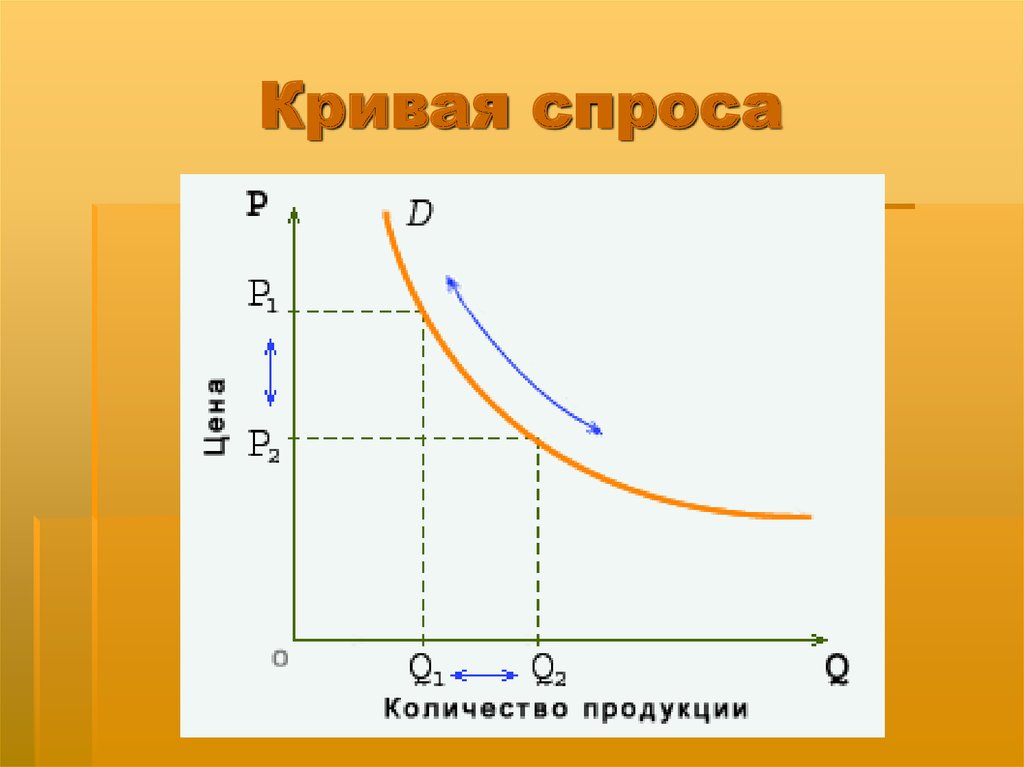 ТЗ20 Для каждого понятия, приведённого в левом столбце таблицы, подберите его определение из правого столбцаВыберите один правильный ответ:ТЗ21 Производственный процесс, выполняемый машинами под наблюдением рабочего:Механизированный;Автоматический;Автоматизированный;Ручной.ТЗ22  К общим относятся такие затраты:
а) расходы на приобретение всех ресурсов, необходимых для производства определённого количества продукции 
б) затраты на выходное пособие при увольнении работников
в) затраты, которые не изменяются в зависимости от объёма производстваг) затраты, связанные с выплатой пособия по социальному страхованиюВариант 2ТЗ1. Экономика не дает ответа на вопрос1) что произвести 2) какую использовать технологию 3) кто будет потребителем 4) какую социальную значимость имеет данный продукт.ТЗ2  Цель изучения экономики:Изучить особенности экономики России, научиться осмысливать процессы, происходящие в повседневной экономической деятельности;Изучить структуру национальной экономики и две ее части: микроэкономику и макроэкономику;Изучить функции денег;Изучить виды собственностиТЗ3 Ограниченность — это проблема, которая:а) никогда не возникает у богатых людей;б) есть только у бедных людей;в) существует только в странах с низким уровнем развития;г) есть у всех людей и обществ.ТЗ4   Какое из перечисленных понятий не обозначает фактор производства?Труд;Земля;Деньги;КапиталТЗ5 Предприятие за истекший квартал выпустило готовую продукцию и реализовало ее на общую сумму 1 360 тыс. руб. без НДС. Переменные и постоянные затраты в сумме составили 988 тыс. руб. Баланс прочих доходов и расходов составляет 48 тыс. руб. в виде расходов? Рассчитать прибыль (убыток) до налогообложения4203242300372ТЗ6 Альтернативная стоимость новой больницы – это:а) деньги на оплату сотрудникам новой больницы;б) затраты на строительство новой больницы в текущих ценах;в) школа, от которой пришлось отказаться в пользу строительства новой больницы;г) цена экономических ресурсов, используемых в строительстве.ТЗ7. Что не относится к преимуществам рынка:эффективное распределение ресурсов;оптимальное использование достижений НТР;отсутствие гарантии права на труд и доход;гибкость и адаптированность к изменяющимся условиям.ТЗ8 Для каждого понятия, приведённого в левом столбце таблицы, подберите его определение из правого столбца.Выберите один правильный ответ:ТЗ9 Олигополия – это рыночная структура, где оперируют:
     а) большое количество конкурирующих фирм, производящих однородный продукт
     б) большое количество конкурирующих фирм, производящих дифференцированный продукт
     в) несколько крупных фирм      г) только одна крупная фирма
ТЗ10 Рынки совершенной и монополистической конкуренции имеют общую черту:
     а) выпускаются дифференцированные товары
     б) на рынке много мелких фирм
     в) каждая фирма сталкивается с горизонтальной кривой спроса на свой продукт
     г) выпускаются однородные товарыТЗ11 Если ни один из продавцов (покупателей) не способен оказать существенного влияния на цену, то такая рыночная структура характеризуется:совершенной конкуренциейне совершенной конкуренциеймонополиейолигополиейТЗ12 Государственное регулирование экономики включает в себя1) планирование производства и потребления2) государственное ценообразование3) стимулирование развития науки и технологии4) ограничение конкуренцииТЗ13 Какая из форм предпринимательства наиболее распространена в странах с развитой рыночной экономикой?а)  единоличное владение;б)  товарищество;в)  корпорация;г)  все ответы верны.ТЗ14 К каким ресурсам семьи относится заработная плата родителей?       1) к материальным         2) к трудовым            3) к финансовым          4) к информационнымТЗ15 Верны ли суждения о ресурсах семьи:        а) ресурсы семьи лимитированы;        б) вклад в ресурсы семьи вносят только ее взрослые члены?        1) верно только а          2) верно только б        3) верны оба суждения          4) оба суждения неверныТЗ16  Меновая стоимость - это способность товара1) удовлетворять человеческие потребности2) обмениваться на другие вещи3) определяется спросом и предложением4) альтернативная стоимость товараТЗ17 Цены на товары в условиях рынка:         1) определяются спросом и предложением2) устанавливаются государством
          3) определяются центральным банком
          4) устанавливаются крупными производителямиТЗ18. Какие из перечисленных факторов не влияют на спрос?
          1)Цены на ресурсы 
          2)Цены на товары-заменители
          3)Потребительские ожидания
          4)Число потребителей на рынке ТЗ 19. Объясните ситуацию, которая отражена на рисунке  __________________________Q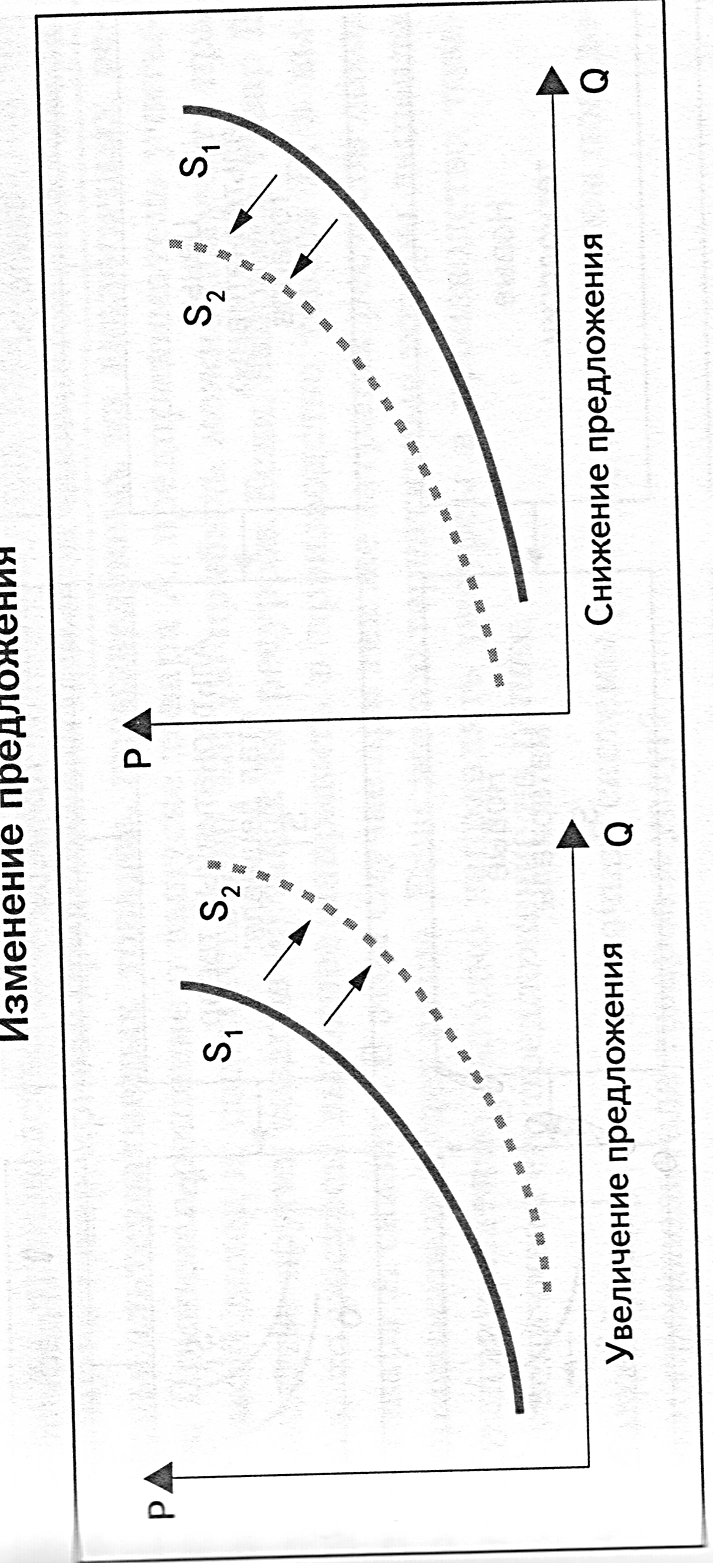 ТЗ20 Для каждого понятия, приведённого в левом столбце таблицы, подберите его определение из правого столбцаВыберите один правильный ответ:ТЗ21 Организация производства – это: 1) покупка орудий труда 2) закупка сырья 3) найм рабочей силы 4) приведение в соответствие человеческого и вещественного факторов производства.
ТЗ22  К затратам на управление и организацию производства в себестоимости продукции относятся затраты:а) прямые;б) косвенные;в) переменные;г) по обслуживанию оборудования;Вариант 3Выберите один правильный ответ:ТЗ1. Микроэкономика изучает:1.экономический рост
       2.инфляцию
       3.деятельность отдельной фирмы
       4.альтернативные затратыТЗ2 Чисто общественные блага – это блага:а) частные блага, производимые государством;б) которые потребляются людьми независимо от того, платили они за них или нет;в) исключаемые в потреблении блага;г) производство и потребление которых не связано с криминальной деятельностью.ТЗ3 Понятие «экономика как наука» предполагает изучение:объективных законов развития природы;способов распределения материальных благ;системы признаков, определяющих структуру общества;принципов и норм осуществления государственной власти.ТЗ4 Плата за использование земли называетсяпредпринимательский доход цена земли рента прибыльТЗ5. Малое предприятие ОАО «Астра» по итогам отчетного 2010 г. получило выручку от продажи готовой продукции в сумме 500 000 руб. без НДС. Себестоимость проданной продукции вместе с коммерческими и управленческими расходами составила 315 000 руб. Прочие доходы были получены в сумме 59 000 руб., прочие расходы составили 32 900 руб. Определить прибыль (убыток) до налогообложения162400120000211100104800ТЗ6 Допустим, вы победители в спортивном соревновании, Вам предоставляется возможность выбора одного из трех призов: футбольный мяч, коньки и ракетка. Вы выбрали мяч, т. к. ракетка и коньки у вас уже есть. Альтернативная стоимость вашего решения:а) ракетка и коньки, от которых вы отказались;б) отсутствует, так как мяч достался вам бесплатно;в) цена мяча;г) лучшее из того, чем вы пожертвовали, сделав выбор: или ракетка, или мяч.ТЗ7 Какая из названных характеристик не относится к рыночной экономике:конкуренция;централизованное планирование;частная собственность;свобода предпринимательского выбора.ТЗ8 Для каждого понятия, приведённого в левом столбце таблицы, подберите его определение из правого столбца.ТЗ9 Монополия:
     а) наличие единственного производителя на рынке 
     б) существование нескольких крупных производителей, делящих рынок определенной продукции
     в) присутствие на рынке множества производителей, выпускающих однотипную продукцию     г) на рынке присутствует несколько крупных производителейТЗ10 Неценовая конкуренция включает в себя:
     а) увеличение прибыли благодаря повышению цен
     б) увеличение продаж от понижения цены
     в) дифференциацию продукта      г) увеличение выпуска продукции ТЗ11 Цель конкуренции: 1) повышение качества продукции 2) рост потребительского спрос3) получение большей прибыли 4) увеличение поступлений от налоговТЗ12  Что из перечисленного не относится к инструментам государственного регулирования экономики:а)  социальная политика;б)  бюджетно-налоговая политика;в)  кредитно-денежная политика;г)  антиинфляционная политика.ТЗ13  Что из перечисленного не относится к инструментам государственного регулирования экономики:а)  социальная политика;б)  бюджетно-налоговая политика;в)  кредитно-денежная политика;г)  антиинфляционная политика.ТЗ14 Выберите правильное высказывание:
      а) К фиксированным доходам семьи относят доход от коммерческой деятельности членов семьи.
      б) В ведении домашнего хозяйства нужно участвовать только одному члену семьи.
      в) В ведении домашнего хозяйства нужно участвовать всем членам семьи. г) В ведении домашнего хозяйства нужно участвовать только детям.ТЗ15 Найдите слово (словосочетание), которое обобщает перечисленное:
      а) пособие по уходу за ребёнком
      б) доходы семьи 
      в) проценты от банковского вкладаг) заработная плата родителейТЗ16 Конкретным трудом создается:потребительная стоимостьпредельная полезностьсовокупная полезностьстоимостьТЗ17 Равновесная цена в рыночной экономике — это цена совпадения:
          а) спроса и предложения 
          б) производства и потребления
          в) производства и сбыта          г) все вышеперечисленноеТЗ18 При введении нового налога на товар ….
          1 спрос на него увеличивается
          2 величина спроса на этот товар уменьшается
          3 величина предложения уменьшается
         4 предложение данного товара уменьшается ТЗ19 Объясните ситуацию, которая отражена на рисунке _______________________Q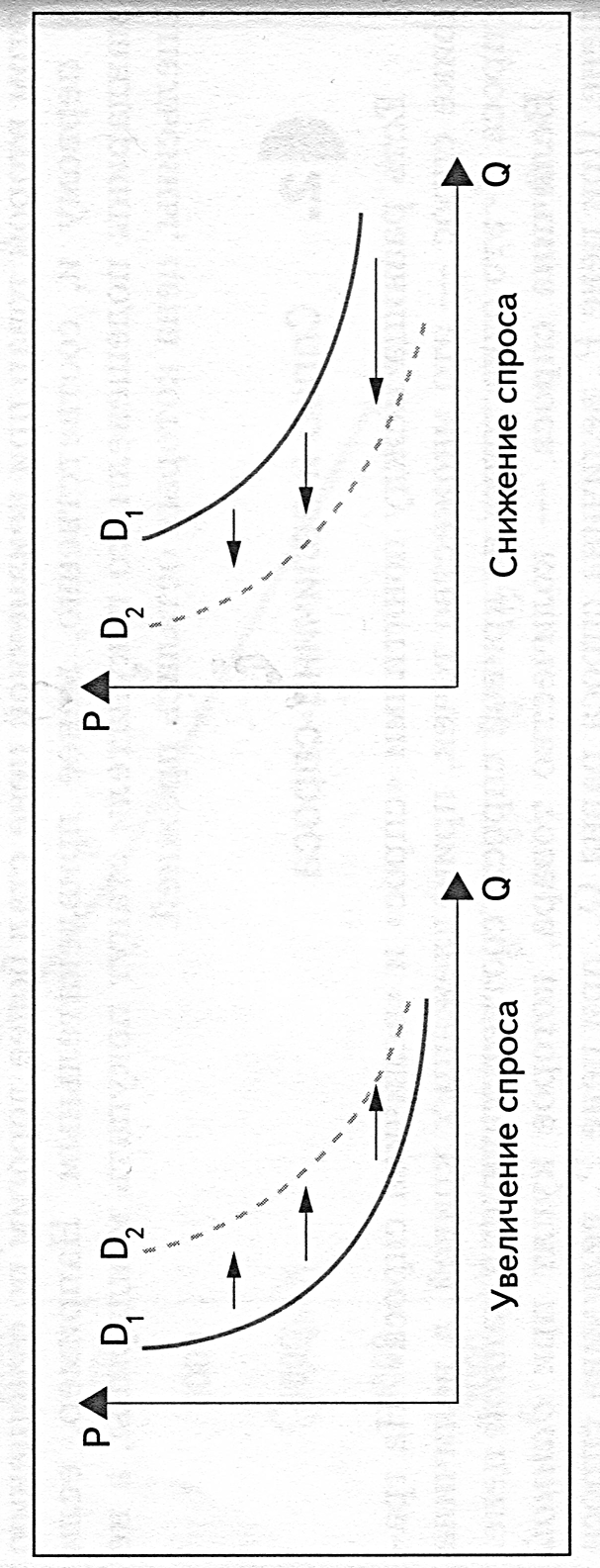 ТЗ20 Для каждого понятия, приведённого в левом столбце таблицы, подберите его определение из правого столбцаВыберите один правильный ответ:ТЗ21. Как называется процесс создания новых видов продукции:
       а) распределение
       б) производство 
       в) потребление       г) обменТЗ22.Затраты производства это:
       а) личные расходы руководства предприятия
       б) сумма расходов на модернизацию предприятия
       в) сумма всех расходов на организацию выпуска товаров или оказание услуг        г) сумма косвенных расходовКлючи:   Контрольная работа в рамках проведения дифференцированного зачета по разделам  5. «Труд и заработная плата», 6. «Деньги и банки»,  7. «Государство и экономика», 8. «Международная экономика»Вариант 1Вставьте пропущенные слова в нижеприведённые утверждения:ТЗ1. Рынок _____________ — совокупность экономических и юридических процедур, позволяющих людям обменять свои трудовые услуги на заработную плату и другие социальные выгоды. Предприятия согласны предоставить им заработную плату в обмен на эти услуги. ТЗ2. Добавьте недостающие  элементы в таблицу	ТЗ3. Для каждого понятия, приведённого в левом столбце таблицы, подберите его определение из правого столбца ТЗ4.  Добавьте недостающие  элементы в таблицуТЗ 5. Какова  реальная стоимость купюры в 5000 рублей?а) стоимость товаров и услуг, которые можно купить на 5000 рублей;б) стоимость труда, материалов и оборудования, затраченных на ее производство;в) стоимость золота, которое обеспечивает купюру;г) стоимость бумаги, на которой она отпечатана.ТЗ6. Деньги – это:а) всеобщее богатство;б) всеобщий эквивалент;в) всеобщая форма стоимости;г) долговые обязательстваТЗ7. Бартерная сделка представляет собойа) обмен между товарами на одинаковые суммыб) обмен товара на валютув) обмен товара на деньгиг) приобретение продуктов потребленияТЗ 8. _______________выпускают корпорации; выпуск этих ценных бумаг — это способ  создания корпораций. Ценная бумага делает ее держателя собственником части имущества корпорации, совладельцем последней. Владелец ценной бумаги получает часть корпоративной прибыли, именуемую дивидендомТЗ9. _________________, или умеренная, инфляция наблюдается при росте цен до 10 % в год. Она может считаться позитивным явлением, если сопровождается ростом деловой активности и отражает процессы инвестирования, внедрения новых технологий и выпуска новых видов продукции.ТЗ10. Для умеренной инфляции характерно повышение цен на … % в год. 1-2% 2-5% 5-10% 15-20%ТЗ11. Государственное __________________ экономики представляет собой систему опосредованного воздействия на поведение хозяйствующих субъектов и тем самым на экономику в целом путем изменения законодательства, системы налогообложения, таможенных пошлин, валютных курсов, применения других инструментов ограничения или, наоборот, мотивации той или иной деятельности.ТЗ12. Добавьте недостающие  элементы в таблицуТЗ13. Совокупность мероприятий в области денежного обращения, направленных на изменение денежного кредита, называется денежно-кредитной _________________, которую рассматривают как важнейшее направление государственного регулирования экономики.ТЗ14.Циклические колебания национального хозяйства сопровождаются:
       а) ослаблением государственного регулирования
       б) демографическими колебаниями
       в) изменением отраслевой структуры народного хозяйства        г) демографическими колебаниямиТЗ15.Укажите,  что можно считать показателем экономического роста:Только реальный ВВПВВП в абсолютном значении и на душу населенияТолько долгосрочное увеличение ВВПВсе перечисленноеТЗ16.Экстенсивный рост-это:1) увеличение ВВП за счет расширения масштабов использования ресурсов;2) увеличение ВВП за счет качественного улучшения факторов производства;3) рациональное распределение ресурсов;4) кардинальные изменения в хозяйственной жизни страны.ТЗ17.Функцией КБ является:       а) хранение банковских резервов;       б) эмиссия денег;       в) хранение золотовалютных резервов;       г) предоставление кредитов предпринимателям. ТЗ18. Наиболее важная сфера мировой экономики — международная торговля товарами и услугами, ее регулируют несколько международных организаций, среди которых главной является___________________________________________________.        а) Исключительное право государства на операции с иностранной валютой
       б) Государственная регламентация порядка внешних расчетов и операций с валютой 
       в) Запрет осуществления операций в иностранной валюте на внутреннем рынке страны       г) Исключительное право государства на операции с иностранной валютойТЗ20. Рыночная модернизация представляет собой переход экономики на новую технологическую основу и одновременное формирование адекватного ей механизма хозяйствования. В мировой экономике известны два типа модернизации: «пионерская» и ______________________________.Вариант 2Выберите один правильный ответ:ТЗ1. Форма оплаты труда за отработанное время называется:       а) сдельная;       б) аккордная;       в) премиальная;       г) повременная;ТЗ2. Добавьте необходимые элементы в таблицу	ТЗ3. Для каждого понятия, приведённого в левом столбце таблицы, подберите его определение из правого столбцаТЗ4.  Добавьте недостающие  элементы в таблицу ТЗ5.Особый товар-посредник, который выполняет роль эквивалента при обмене товаров, — это:1) валюта
       2) ценная бумага
       3) деньги
       4) бартерТЗ6.Эмиссия денег означает:       а) выпуск наличных денег;       б) выпуск безналичных денег;       в) увеличение денежной массы;       г) выпуск кредитных денегТЗ7.Монометеллическая система это-       а) Использование одного металла (драгоценного) для чеканки монет       б) Использование сплава металлов для чеканки монет       в) Использование разных металлов для чеканки монет       г) Использование бумажных денегТЗ8. ________________ выпускают как корпорации, так и правительства. 'Гот, кто выпускает эти ценные бумаги, обязуется выплатить в определённый срок и ссуду (амортизацию), и ссудный процент, который представляет собой часть прибыли, полученной благодаря займу.ТЗ9. _____________________ инфляция происходит при росте цен от 20 до 200 % в год. Обычно периоды взлета цен на отдельные товарные группы чередуются с периодами их относительной стабильности.ТЗ10.Какие внешние признаки инфляции в экономике вы знаете?растёт цена рабочей силы, снижается предложение товаров; растут цены на товары, падает реальная заработная плата; снижаются цены на товары; растут реальные доходы населения.ТЗ 11. Еще в XVIII в. ________________ определил функции правительства.ТЗ12. Добавьте недостающие  элементы в таблицуТЗ13. __________________ — это совокупная стоимость всего объема продукции и услуг в обеих сферах национальной экономики независимо от местонахождения предприятий (в стране или за рубежом).ТЗ14.Циклические колебания национального хозяйства сопровождаются:
      а) демографическими скачками
      б) нарастанием, обострением и разрешением внутренних противоречий общественного производства 
      в) ослаблением государственного регулированияг) демографическими колебаниямиТЗ15.К экстенсивным факторам развития относится:Научно-технический прогрессПовышение квалификации работниковРасширение масштабов использования ресурсовРациональное использование ресурсов и экономия на масштабеТЗ16.Самым важным фактором интенсивного роста является:1)повышение квалификации работников;2) НТП;3) рациональное распределение ресурсов;4) экономия на масштабе.ТЗ17.Вклады, которые снимаются целиком в оговоренный срок:       а) текущие;       б) до востребования;       в) срочные;       г) чековые;ТЗ18. ___________________ представляет собой сложный процесс развития мирового экономического сообщества и неизбежно порождает проблемы планетарного масштаба, под которыми понимают аспекты жизни и развития человечества, объединяющие население  Земли тесными связями, выявляющие кризисные состояния жизни различных государств.ТЗ19. Что такое «валютный курс»:
а) Возможность свободного обмена валюты на деньги другой страны
б) Официальный обменный курс валюты
в) Цена денежной единицы одной страны, выражается в денежной единице другой страны г) Государственная регламентация _________________ представляет собой переход экономики на новую технологическую основу и одновременное формирование адекватного ей механизма хозяйствования. Вариант 3Выберите один правильный ответ:ТЗ1. На рынке труда можно купить:а)  Оборудование, необходимое рабочим для трудовой деятельностиб)  Право на использование способностей работникав)  Способности человека, необходимые для создания материальных ценностейг)  Работника, обладающего необходимыми трудовыми навыкамиТЗ2. Добавьте необходимые элементы в таблицу	ТЗ3. Для каждого понятия, приведённого в левом столбце таблицы, подберите его определение из правого столбцаТЗ4. Добавьте недостающие  элементы в таблицуТЗ5.Деньги появились:
1) из-за особых свойств золота и серебра 2) для облегчения процесса обмена 3) с целью накопления сокровищ 4) для облегчения торговли между государствами 
ТЗ6.До создания денег, их роль заменяли?а) Различные товары, находящиеся в изобилии и пользующиеся наибольшим спросомб) Долговые обязательствав) Такой замены не былог) Кредитные деньгиТЗ7.Монометаллизмом называется…
1)  вид   денежной   системы,   при   которой   роль   денег   законодательно закреплена за золотом и серебром
2)  вид денежной реформы
3)  денежная система, в  которой  не  регламентируется  весовое  содержание металла национальной валюты
4) вид  денежной  системы,  при  которой  один металл служит всеобщим эквивалентом и основой денежного обращенияТЗ8. _________________________ — краткосрочные государственные обязательства, погашаемые обычно в пределах одного года с момента их выпуска и реализуемые с дисконтом, т. е. по цене ниже номинала, по которому они погашаются;ТЗ9. __________________ характеризуется тем, что рост цен составляет 50 % и более в год. Такой вид инфляции был характерен для экономики России 1990-х гг.ТЗ10..Инфляция это:дефолтобесценивание денегденежные потокидевальвацияТЗ11. Другим важным инструментом государственной политики является __________________. Налоги играют значительную роль в перераспределении налогов.ТЗ12. Добавьте недостающие  элементы в таблицуТЗ13. Расходы и доходы государственного бюджета не всегда совпадают. Если расходы больше доходов, то правительство сталкивается с бюджетным ______________________.ТЗ14.Циклические колебания национального хозяйства сопровождаются:
       а) колебаниями деловой активности и рыночной конъюнктуры 
       б) ослаблением государственного регулирования
       в) демографическими колебаниями       д) растёт цена рабочей силы, снижается предложение товаров ТЗ15.Экономический рост  - это длительное увеличение:Номинального ВНП в абсолютных значенияхРеального ВВП в абсолютных значениях и на душу населенияНоминального ВНП в абсолютных значениях и на душу населенияРеального ВНП на душу населенияТЗ16.Какова цель экономического роста?1) улучшение жизни людей;2)НТП;3) рациональное распределение ресурсов;4)попеременное чередование подъемов и спадов в движении реального ВВП.ТЗ17.Прибыль банка – это:       а) процент по депозитам;       б) процент по кредитам;       в) разница всех доходов и расходов;       г) разница между ставками процента по кредитам и депозитам;ТЗ18. Важным элементом валютной системы является ____________________ курс — цена денежной единицы одной страны, выраженная в денежных единицах других стран или международных валютных единицах.ТЗ19.Что такое «валютная монополия»:
а) Исключительное право государства на операции с иностранной валютой 
б) Запрет осуществления операций в иностранной валюте на внутреннем рынке страны
в) Государственная регламентация порядка внешних расчетов и операций с валютойг) Запрет осуществления операций в иностранной валюте на внутреннем рынке страныТЗ20. Рыночная модернизация представляет собой переход экономики на новую технологическую основу и одновременное формирование адекватного ей механизма хозяйствования. В мировой экономике известны два типа модернизации: _____________________ и «догоняющая».Ключи:IV.ФОРМЫ И КРИТЕРИИ ОЦЕНКИ РЕЗУЛЬТАТОВ ОБУЧЕНИЯ ПРИ ОСУЩЕСТВЛЕНИИ ТЕКУЩЕГО И ПРОМЕЖУТОЧНОГО  КОНТРОЛЯКритерии оценки ответов при устном опросе:Критерии оценки выполнения тестовых заданийВ зависимости от типа вопроса ответ считается правильным, если: - в тестовом задании закрытой формы с выбором ответа выбран правильный ответ; - в тестовом задании  открытой формы дан правильный ответ; - в тестовом задании на установление соответствия, если сопоставление произведено   верно для всех пар; - в тестовом задании на установление правильной последовательности установлена правильная последовательность.Критерии и показатели, используемые при оценивании учебного реферата или презентации Оценивание, реферата, презентацииРеферат оценивается по 100 балльной шкале, балы переводятся в оценки успеваемости следующим образом: • 86 – 100 баллов – «отлично»; • 70 – 75 баллов – «хорошо»; • 51 – 69 баллов – «удовлетворительно;• мене 51 балла – «неудовлетворительно».Баллы учитываются в процессе текущей оценки знаний программного материала.Критерии оценки докладов (сообщений)Оценка «5» - от11 до 14 баллов Оценка «4»- от 8 до 10 баллов Оценка «3» - от 4до балловПри количестве баллов менее 4 - рекомендовать учащимся дополнительно поработать над данным докладомКритерии оценивания заполнения таблиц «5» – содержание соответствует теме, в таблице заполнены все столбцы и строки, содержание столбцов и строк соответствует их названию, материал излагается кратко, последовательно, с наличием специальных терминов; таблица оформлена аккуратно карандашом и заполнена без помарок.«4» – содержание соответствует теме, в таблице заполнены все столбцы и строки, содержание столбцов и строк соответствует их названию, материал излагается не достаточно кратко и последовательно, с наличием не большого числа специальных терминов. В оформлении таблицы имеются помарки.«3» – в таблице заполнены не все столбцы и строки, содержание столбцов и строк имеет некоторые отклонения от их названия, материал излагается не последовательно, специальные термины отсутствуют. Таблица оформлена ручкой.«2» – таблица не заполнена или в таблице заполнены не все столбцы и строки, содержание столбцов и строк имеет существенные отклонения от их названия, материал излагается не последовательно, специальные термины отсутствуют. Таблица оформлена небрежно.Результаты обучения   УД — учебные действияОсновные показатели оценки результата и их критерии Форма аттестации(в соответствии с учебным планом)1. Экономика и экономическая наука1. Экономика и экономическая наука1. Экономика и экономическая наука1.1. Потребности человека и ограниченность ресурсовОбосновывает актуальность изучения экономики как составной части общественных наук.Формулирует цели и задачи учебной дисциплины, раскрывает ее связи с другими учебными предметами и практикой рыночной экономикиОсвещает  понятия «экономика», «современная экономика»;   Формулирует определение экономическим понятиям - потребности человека и ограниченность ресурсовРаскрывает понятия экономика, предмет экономической науки, определение связей понятий «потребление», «производство», «распределение».Характеризует основные факторы производства  - капитал, труд, земля;Текущий контроль:Фронтальный устный опрос по темам «Введение», «Потребности человека и ограниченность ресурсов»Контроль СРС (Индивидуальное тестирование) по темам: «Введение», «Потребности человека и ограниченность ресурсов»Рубежный контроль по разделам 1 «Экономика и экономическая наука»; «Семейный бюджет»; «Товар и его стоимость»; «Рыночная экономика»; (итоговое тестирование)по теме:-Введение  (вопрос № ТЗ 1- ТЗ 2)-1.1 Потребности человека и ограниченность ресурсов (вопрос № ТЗ3)УД.1 Обосновывать актуальность изучения экономики как составной части общественных наук.УД.2 Формулировать цели и задачи учебной дисциплины, раскрывать ее связи с другими учебными предметами и практикой рыночной экономикиУД.3 Формулировать основные экономические понятия: «потребности человека» и «ограниченность ресурсов».УД.4 Раскрывать понятия экономика, предмет экономической науки, определение связей понятий «потребление», «производство», «распределение».УД.5  Охарактеризовать  потребности человека, рынки труда, капиталов и ресурсов.Обосновывает актуальность изучения экономики как составной части общественных наук.Формулирует цели и задачи учебной дисциплины, раскрывает ее связи с другими учебными предметами и практикой рыночной экономикиОсвещает  понятия «экономика», «современная экономика»;   Формулирует определение экономическим понятиям - потребности человека и ограниченность ресурсовРаскрывает понятия экономика, предмет экономической науки, определение связей понятий «потребление», «производство», «распределение».Характеризует основные факторы производства  - капитал, труд, земля;Текущий контроль:Фронтальный устный опрос по темам «Введение», «Потребности человека и ограниченность ресурсов»Контроль СРС (Индивидуальное тестирование) по темам: «Введение», «Потребности человека и ограниченность ресурсов»Рубежный контроль по разделам 1 «Экономика и экономическая наука»; «Семейный бюджет»; «Товар и его стоимость»; «Рыночная экономика»; (итоговое тестирование)по теме:-Введение  (вопрос № ТЗ 1- ТЗ 2)-1.1 Потребности человека и ограниченность ресурсов (вопрос № ТЗ3)1.2. Факторы производства. Прибыль и рентабельностьОсвещает сущность концепции «факторов производства», различие понятий ренты и заработной платы. Раскрывает значения предпринимательства и финансово-хозяйственной деятельностиРазличает понятия ренты и заработной платы;Рассчитывает прибыль, понимает методы анализа прибыли, рентабельности: продукции, капитала и др.Текущий контроль:Фронтальный устный опрос Контроль СРС (Индивидуальное тестирование)Рубежный контроль по разделам 1 «Экономика и экономическая наука»; «Семейный бюджет»; «Товар и его стоимость»; «Рыночная экономика»; (итоговое тестирование) (вопрос № ТЗ4-ТЗ5)УД.6 Освещать сущность концепции «факторов производства», различие понятий ренты и заработной платы.   УД.7 Раскрывать  значения предпринимательства и финансово-хозяйственной деятельности.УД.8 Отличать предпринимательскую деятельность от  коммерческой.УД.9 Производить расчет прибыли, понимать методы анализа прибыли, рентабельности: продукции, капитала и др.Освещает сущность концепции «факторов производства», различие понятий ренты и заработной платы. Раскрывает значения предпринимательства и финансово-хозяйственной деятельностиРазличает понятия ренты и заработной платы;Рассчитывает прибыль, понимает методы анализа прибыли, рентабельности: продукции, капитала и др.Текущий контроль:Фронтальный устный опрос Контроль СРС (Индивидуальное тестирование)Рубежный контроль по разделам 1 «Экономика и экономическая наука»; «Семейный бюджет»; «Товар и его стоимость»; «Рыночная экономика»; (итоговое тестирование) (вопрос № ТЗ4-ТЗ5)1.3 Выбор и альтернативная стоимостьРаскрывает  зависимость потребности покупателя на рынке от цены на этот продукт.Определяет факторы, влияющие на формирование цены на рынке.Текущий контроль:Фронтальный устный опрос Контроль СРС (индивидуальное тестирование)Рубежный контроль по разделам 1 «Экономика и экономическая наука»; «Семейный бюджет»; «Товар и его стоимость»; «Рыночная экономика»; (итоговое тестирование) (вопрос № ТЗ6)УД.10 Раскрывать понятия зависимости потребности покупателя на рынке от цены на этот продукт.УД.11 Определять факторы, влияющие на формирование цены на рынке.Раскрывает  зависимость потребности покупателя на рынке от цены на этот продукт.Определяет факторы, влияющие на формирование цены на рынке.Текущий контроль:Фронтальный устный опрос Контроль СРС (индивидуальное тестирование)Рубежный контроль по разделам 1 «Экономика и экономическая наука»; «Семейный бюджет»; «Товар и его стоимость»; «Рыночная экономика»; (итоговое тестирование) (вопрос № ТЗ6)1.4. Типы экономических системОпределяет различия элементов экономических систем.Выявляет характерные черты постиндустриального общества ХХ века и новые экономические особенности ХХI в. «информатизации» в разных сферахРаскрывает характерные черты традиционной и административно-командной экономических систем.Текущий контроль:Контроль СРС (фронтальное тестирование)Рубежный контроль по разделам 1 «Экономика и экономическая наука»; «Семейный бюджет»; «Товар и его стоимость»; «Рыночная экономика»; (итоговое тестирование) (вопрос №ТЗ7-ТЗ8)УД.12 Определять различия элементов экономических систем.УД.13 Выявлять характерные черты постиндустриального общества ХХ века и новые экономические особенности ХХI в. «информатизации» в разных сферахУД.14 Раскрывать понятия традиционной и административно-командной экономических системОпределяет различия элементов экономических систем.Выявляет характерные черты постиндустриального общества ХХ века и новые экономические особенности ХХI в. «информатизации» в разных сферахРаскрывает характерные черты традиционной и административно-командной экономических систем.Текущий контроль:Контроль СРС (фронтальное тестирование)Рубежный контроль по разделам 1 «Экономика и экономическая наука»; «Семейный бюджет»; «Товар и его стоимость»; «Рыночная экономика»; (итоговое тестирование) (вопрос №ТЗ7-ТЗ8)1.5. Собственность и конкуренцияРаскрывает понятия «собственность», виды собственности.Определяет различия государственной, муниципальной и частной собственности.Определяет формы: чистая конкуренция, чистая монополия, монополистической конкуренция, олигархияТекущий контроль:Контроль СРС (оценка выполнения реферата)Контроль СРС (индивидуальное тестирование)Рубежный контроль по разделам 1 «Экономика и экономическая наука»; «Семейный бюджет»; «Товар и его стоимость»; «Рыночная экономика»; (итоговое тестирование) (вопрос №ТЗ9-ТЗ11)УД.15 Раскрывать понятия «собственность», виды собственности.УД.16 Определять различия государственной, муниципальной и частной собственности.УД.17 Определять формы: чистая конкуренция, чистая монополия, монополистической конкуренция, олигархияРаскрывает понятия «собственность», виды собственности.Определяет различия государственной, муниципальной и частной собственности.Определяет формы: чистая конкуренция, чистая монополия, монополистической конкуренция, олигархияТекущий контроль:Контроль СРС (оценка выполнения реферата)Контроль СРС (индивидуальное тестирование)Рубежный контроль по разделам 1 «Экономика и экономическая наука»; «Семейный бюджет»; «Товар и его стоимость»; «Рыночная экономика»; (итоговое тестирование) (вопрос №ТЗ9-ТЗ11)1.6. Экономическая свобода. Значение специализации и обменаХарактеризует этапы становления рыночной экономики.Раскрывает вопрос о развитии предпринимательства в условиях рыночной экономики. Раскрывает роль государства, в том числе в обеспечении равновесия в обществеТекущий контроль:Фронтальный устный опросРубежный контроль по разделам 1 «Экономика и экономическая наука»; «Семейный бюджет»; «Товар и его стоимость»; «Рыночная экономика»; (итоговое тестирование) (вопрос №ТЗ12-ТЗ13)УД.18 Охарактеризовать этапы становления рыночной экономики.УД.19 Раскрывать вопрос о развитии предпринимательства в условиях рыночной экономики. УД.20 Раскрывать  роль государства, в том числе в обеспечении равновесия в обществеХарактеризует этапы становления рыночной экономики.Раскрывает вопрос о развитии предпринимательства в условиях рыночной экономики. Раскрывает роль государства, в том числе в обеспечении равновесия в обществеТекущий контроль:Фронтальный устный опросРубежный контроль по разделам 1 «Экономика и экономическая наука»; «Семейный бюджет»; «Товар и его стоимость»; «Рыночная экономика»; (итоговое тестирование) (вопрос №ТЗ12-ТЗ13)2. Семейный бюджет2. Семейный бюджет2. Семейный бюджет2.1 Семейный бюджетОсвещает понятие семейный бюджет, баланс доходов и расходов семьи, виды семейного дохода, группы денежных доходов семьи.Текущий контроль:Контроль СРС (оценка заполнения таблицы)Контроль СРС (индивидуальное тестирование)Рубежный контроль по разделам 1 «Экономика и экономическая наука»; «Семейный бюджет»; «Товар и его стоимость»; «Рыночная экономика»; (итоговое тестирование) (вопрос № ТЗ14- ТЗ15)УД.21 Освещать понятия  семейный бюджет, группы денежных доходов семьи, влияние семейного бюджета на этические нормы и нравственные ценности отдельных людей.Освещает понятие семейный бюджет, баланс доходов и расходов семьи, виды семейного дохода, группы денежных доходов семьи.Текущий контроль:Контроль СРС (оценка заполнения таблицы)Контроль СРС (индивидуальное тестирование)Рубежный контроль по разделам 1 «Экономика и экономическая наука»; «Семейный бюджет»; «Товар и его стоимость»; «Рыночная экономика»; (итоговое тестирование) (вопрос № ТЗ14- ТЗ15)3. Товар и его стоимость3. Товар и его стоимость3. Товар и его стоимость3.1 Товар и его стоимостьОбосновывает понятие стоимости товара, предельной полезности, соотношения предельной полезности и издержек производстваТекущий контроль:Фронтальный устный опрос Контроль СРС (индивидуальное тестирование)Рубежный контроль по разделам 1 «Экономика и экономическая наука»; «Семейный бюджет»; «Товар и его стоимость»; «Рыночная экономика»; (итоговое тестирование) (вопрос № ТЗ16)УД.22 Обосновывать понятие стоимости товара по теории трудовой стоимости, предельной полезности, соотношения предельной полезности и издержек производства.Обосновывает понятие стоимости товара, предельной полезности, соотношения предельной полезности и издержек производстваТекущий контроль:Фронтальный устный опрос Контроль СРС (индивидуальное тестирование)Рубежный контроль по разделам 1 «Экономика и экономическая наука»; «Семейный бюджет»; «Товар и его стоимость»; «Рыночная экономика»; (итоговое тестирование) (вопрос № ТЗ16)4. Рыночная экономика4. Рыночная экономика4. Рыночная экономика4.1. Рыночный механизм. Рыночное равновесие. Рыночные структурыОсвещает влияния уровня спроса цены товара или услуги. Раскрывает ключевые характеристики товара: качество, технические характеристики, гарантии, возможности приобретения в кредит, стиль, дизайн, послепродажное обслуживание и полезные свойства товара.Раскрывает структуру доходов потребителей, расчета спроса на товар.Раскрывает понятия: спрос, предложение, рыночное равновесиеАнализирует факторы, влияющие на спрос и предложениеТекущий контроль:Фронтальный устный опросРубежный контроль по разделам 1 «Экономика и экономическая наука»; «Семейный бюджет»; «Товар и его стоимость»; «Рыночная экономика»; (итоговое тестирование) (вопрос №ТЗ17-ТЗ19)УД.23 Освещать влияния уровня спроса цены товара или услуги. УД.24 Раскрывать ключевые характеристики товара: качество, технические характеристики, гарантии, возможности приобретения в кредит, стиль, дизайн, послепродажное обслуживание и полезные свойства товара.УД.25 Раскрывать структуру доходов потребителей, расчета спроса на товар.УД.26 Раскрывать понятия: спрос, предложение, рыночное равновесие.УД.27 Раскрывать факторы, влияющие на спрос и предложение.Освещает влияния уровня спроса цены товара или услуги. Раскрывает ключевые характеристики товара: качество, технические характеристики, гарантии, возможности приобретения в кредит, стиль, дизайн, послепродажное обслуживание и полезные свойства товара.Раскрывает структуру доходов потребителей, расчета спроса на товар.Раскрывает понятия: спрос, предложение, рыночное равновесиеАнализирует факторы, влияющие на спрос и предложениеТекущий контроль:Фронтальный устный опросРубежный контроль по разделам 1 «Экономика и экономическая наука»; «Семейный бюджет»; «Товар и его стоимость»; «Рыночная экономика»; (итоговое тестирование) (вопрос №ТЗ17-ТЗ19)4.2. Экономика предприятия. Организационно-правовые формыОсвещает понятие типы предприятия и их классификацию;Раскрывает понятие организационное единствоРаскрывает  понятия предприятие и юридическое лицо;Освещает организационно – правовые формы предприятий, характеристику каждой из нихТекущий контроль:Фронтальный устный опрос Контроль СРС (индивидуальное тестирование)Рубежный контроль по разделам 1 «Экономика и экономическая наука»; «Семейный бюджет»; «Товар и его стоимость»; «Рыночная экономика»; (итоговое тестирование) (вопрос № ТЗ20)УД.28 Раскрывать  определение предприятия и их классификацию. УД.29 Раскрывать понятие организационное единствоУД.30 Раскрывать понятия: предприятие и юридическое лицо. УД.31 Освещать схему организационно – правовых форм предприятий, характеристику каждой из нихОсвещает понятие типы предприятия и их классификацию;Раскрывает понятие организационное единствоРаскрывает  понятия предприятие и юридическое лицо;Освещает организационно – правовые формы предприятий, характеристику каждой из нихТекущий контроль:Фронтальный устный опрос Контроль СРС (индивидуальное тестирование)Рубежный контроль по разделам 1 «Экономика и экономическая наука»; «Семейный бюджет»; «Товар и его стоимость»; «Рыночная экономика»; (итоговое тестирование) (вопрос № ТЗ20)4.3.Организация производстваХарактеризует  классификатор производственных процессов. Раскрывает различия простых, синтетических и аналитических производственных процессов;Формулирует цель составления маршрутной технологической карты.Освещает понятия: «производственный цикл», «поточное производство»; «партионный метод»; «единичный метод организации производства»; «ремонты»; «инструментальное и транспортное хозяйство»Текущий контроль:Фронтальный устный опрос Рубежный контроль по разделам 1 «Экономика и экономическая наука»; «Семейный бюджет»; «Товар и его стоимость»; «Рыночная экономика»; (итоговое тестирование) (вопрос №ТЗ21)УД.32 Охарактеризовать классификатор производственных процессов. УД.33 Раскрывать различия простых, синтетических и аналитических производственных процессов.УД.34 Формулировать цель составления маршрутной технологической карты.УД.35 Освещать понятия: «производственный цикл», «поточное производство»; «партионный метод»; «единичный метод организации производства»; «ремонты»; «инструментальное и транспортное хозяйство»Характеризует  классификатор производственных процессов. Раскрывает различия простых, синтетических и аналитических производственных процессов;Формулирует цель составления маршрутной технологической карты.Освещает понятия: «производственный цикл», «поточное производство»; «партионный метод»; «единичный метод организации производства»; «ремонты»; «инструментальное и транспортное хозяйство»Текущий контроль:Фронтальный устный опрос Рубежный контроль по разделам 1 «Экономика и экономическая наука»; «Семейный бюджет»; «Товар и его стоимость»; «Рыночная экономика»; (итоговое тестирование) (вопрос №ТЗ21)4.4.Производственные затраты. Бюджет затратРаскрывает понятия затрат и расходов в коммерческих организацияхРаскрывает  структуру производственных расходов: прямые и косвенные. Освещает понятие себестоимости и калькулирования;Раскрывает состав и содержание бюджета затрат коммерческого предприятия. Характеризует особенности нормативного, позаказного, попередельного и попроцессного метода учета затрат.Проводит анализ плановой сметы или бюджета на производство и продажу продукции предприятия.Текущий контроль:Фронтальный устный опросРубежный контроль по разделам 1 «Экономика и экономическая наука»; «Семейный бюджет»; «Товар и его стоимость»; «Рыночная экономика»; (итоговое тестирование) (вопрос №ТЗ22)УД.36 Раскрывать понятия затрат и расходов в коммерческих организациях.УД.37 Раскрывать структуру производственных расходов: прямых и косвенных.УД.38 Освещать понятия себестоимости и калькулирования — двух основных подходов к определению затрат.УД.39 Раскрывать состав и содержание бюджета затрат коммерческого предприятия.УД.40 Охарактеризовать особенности нормативного, позаказного, попередельного и попроцессного методов учета затрат.УД.41 Проводить анализ плановой сметы или бюджета на производство и продажу продукции предприятия.Раскрывает понятия затрат и расходов в коммерческих организацияхРаскрывает  структуру производственных расходов: прямые и косвенные. Освещает понятие себестоимости и калькулирования;Раскрывает состав и содержание бюджета затрат коммерческого предприятия. Характеризует особенности нормативного, позаказного, попередельного и попроцессного метода учета затрат.Проводит анализ плановой сметы или бюджета на производство и продажу продукции предприятия.Текущий контроль:Фронтальный устный опросРубежный контроль по разделам 1 «Экономика и экономическая наука»; «Семейный бюджет»; «Товар и его стоимость»; «Рыночная экономика»; (итоговое тестирование) (вопрос №ТЗ22)5. Труд и заработная плата5. Труд и заработная плата5. Труд и заработная плата5.1. Рынок труда. Заработная плата и мотивация трудаОсвещает понятие рынка труда Раскрывает  два основных способа купли-продажи рабочей силы: индивидуального трудового контракта и коллективных соглашений (договоров).Раскрывает факторы формирования рынка труда: заработной платы, престижа профессии и удовлетворения, тяжести и  сложности труда, потребности в свободном времени.Раскрывает  понятия: цена рабочей силы и заработная плата; Определяет формы заработной платы;Текущий контроль:Фронтальный устный опрос Промежуточная аттестация-Дифференцированный зачет (итоговое тестирование) (вопрос №ТЗ1-ТЗ2)УД.42 Освещать понятия рынка труда. УД.43 Раскрывать  два основных способа купли-продажи рабочей силы: индивидуального трудового контракта и коллективных соглашений (договоров).УД.44Раскрывать  факторы формирования рынка труда: заработной платы, престижа профессии и удовлетворения, тяжести и  сложности труда, потребности в свободном времени.УД.45 Раскрывать понятия: «цена рабочей силы», «заработная плата», «основные формы оплаты труда»Освещает понятие рынка труда Раскрывает  два основных способа купли-продажи рабочей силы: индивидуального трудового контракта и коллективных соглашений (договоров).Раскрывает факторы формирования рынка труда: заработной платы, престижа профессии и удовлетворения, тяжести и  сложности труда, потребности в свободном времени.Раскрывает  понятия: цена рабочей силы и заработная плата; Определяет формы заработной платы;Текущий контроль:Фронтальный устный опрос Промежуточная аттестация-Дифференцированный зачет (итоговое тестирование) (вопрос №ТЗ1-ТЗ2)5.2. Безработица. Политика государства в области занятостиОсвещает понятия «безработица»: добровольная и вынужденная, полная и частичная. Характеризует понятия: «явная», «скрытая», «фрикционная», «структурная», «циклическая», «застойная», «естественная» безработица.Раскрывает основные причины безработицы, социальные последствия и вопросы трудоустройства безработныхТекущий контроль:Контроль СРС (индивидуальное тестирование)Контроль СРС (оценка выполнения презентации)Промежуточная аттестация-Дифференцированный зачет (итоговое тестирование) (вопрос №ТЗ3)УД.46 Освещать понятия «безработица»: добровольная и вынужденная, полная и частичная. УД.47 Охарактеризовать понятия: «явная», «скрытая», «фрикционная», «структурная», «циклическая», «застойная», «естественная» безработица.УД.48 Раскрывать основные причины безработицы, социальных последствий и вопросов трудоустройства безработныхОсвещает понятия «безработица»: добровольная и вынужденная, полная и частичная. Характеризует понятия: «явная», «скрытая», «фрикционная», «структурная», «циклическая», «застойная», «естественная» безработица.Раскрывает основные причины безработицы, социальные последствия и вопросы трудоустройства безработныхТекущий контроль:Контроль СРС (индивидуальное тестирование)Контроль СРС (оценка выполнения презентации)Промежуточная аттестация-Дифференцированный зачет (итоговое тестирование) (вопрос №ТЗ3)5.3. Наемный труд и профессиональные союзыОсвещает характеристики категорий экономически активного населения в разных странах, целей создания профсоюзовТекущий контроль:Фронтальный устный опрос Промежуточная аттестация-Дифференцированный зачет (итоговое тестирование) (вопрос №ТЗ3.)УД.49 Освещать характеристику категорий экономически активного населения в разных странах, цели создания профсоюзов.Освещает характеристики категорий экономически активного населения в разных странах, целей создания профсоюзовТекущий контроль:Фронтальный устный опрос Промежуточная аттестация-Дифференцированный зачет (итоговое тестирование) (вопрос №ТЗ3.)6.  Деньги и банки6.  Деньги и банки6.  Деньги и банки6.1. Деньги и их роль в экономикеОсвещает определение денег как: ценности; эталона обмена; натуральные и символические; мера стоимости.Раскрывает роль денег, связь денег и масштаба цен, мировые деньги. Характеризует виды денег.Текущий контроль:-Фронтальный устный опрос -Контроль СРС (индивидуальное тестирование)Промежуточная аттестация-Дифференцированный зачет (итоговое тестирование) (вопрос №ТЗ4-ТЗ6)УД.50 Освещать определение денег как: ценности; эталона обмена; натуральные и символические; мера стоимости. УД.51 Раскрывать роль денег, связь денег и масштаба цен, мировые деньги. УД.52 Охарактеризовать виды денегОсвещает определение денег как: ценности; эталона обмена; натуральные и символические; мера стоимости.Раскрывает роль денег, связь денег и масштаба цен, мировые деньги. Характеризует виды денег.Текущий контроль:-Фронтальный устный опрос -Контроль СРС (индивидуальное тестирование)Промежуточная аттестация-Дифференцированный зачет (итоговое тестирование) (вопрос №ТЗ4-ТЗ6)6.2. Банковская системаХарактеризует структуру банковской системы РФ, деятельность банков и их роль в экономике страны. Характеризует мероприятия по поддержке стабильности и динамичности банков. -Освещать основные банковские операции и сделки, исключительную роль Центрального банка РФ, задачи и функцииТекущий контроль:-Фронтальный устный опрос Промежуточная аттестация-Дифференцированный зачет (итоговое тестирование) (вопрос №ТЗ7)УД.53 Охарактеризовать структуру банковской системы РФ, деятельность банков и их роль в экономике страны. УД.54 Рассмотреть мероприятия по поддержке стабильности и динамичности банков. УД.55 Освещать основные банковские операции и сделки, исключительную роль Центрального банка РФ, задачи и функции. Характеризует структуру банковской системы РФ, деятельность банков и их роль в экономике страны. Характеризует мероприятия по поддержке стабильности и динамичности банков. -Освещать основные банковские операции и сделки, исключительную роль Центрального банка РФ, задачи и функцииТекущий контроль:-Фронтальный устный опрос Промежуточная аттестация-Дифференцированный зачет (итоговое тестирование) (вопрос №ТЗ7)Тема 6. 3Ценные бумагиХарактеризует виды ценных бумаг.Раскрывает понятия первичный и вторичный рынки ценных бумаг.Раскрывает понятия фондовые биржи  и их роль.Текущий контроль:Фронтальный устный опрос Промежуточная аттестация-Дифференцированный зачет (итоговое тестирование) (вопрос №ТЗ8)УД.56 Освещать  виды ценных бумаг.УД.57 Раскрывать понятия первичный и вторичный рынки ценных бумаг.УД.58 Раскрывать понятия фондовые биржи  и их роль.Характеризует виды ценных бумаг.Раскрывает понятия первичный и вторичный рынки ценных бумаг.Раскрывает понятия фондовые биржи  и их роль.Текущий контроль:Фронтальный устный опрос Промежуточная аттестация-Дифференцированный зачет (итоговое тестирование) (вопрос №ТЗ8)6.4. Инфляция и ее социальные последствияРаскрывает экономические и социальные последствия инфляции, отличия и взаимосвязь инфляции спроса и издержек. Освещает виды инфляцийТекущий контроль:-Фронтальный устный опрос -Контроль СРС (оценка выполнения презентации)Промежуточная аттестация-Дифференцированный зачет (итоговое тестирование) (вопрос №ТЗ9-ТЗ10)УД.59 Раскрыть  экономические и социальные последствия инфляции, отличия и взаимосвязь инфляции спроса и издержек. УД.60 Освещать виды инфляций.Раскрывает экономические и социальные последствия инфляции, отличия и взаимосвязь инфляции спроса и издержек. Освещает виды инфляцийТекущий контроль:-Фронтальный устный опрос -Контроль СРС (оценка выполнения презентации)Промежуточная аттестация-Дифференцированный зачет (итоговое тестирование) (вопрос №ТЗ9-ТЗ10)7. Государство и экономика7. Государство и экономика7. Государство и экономика7.1. Роль государства в развитии экономикиРаскрывает необходимость государственного регулирования экономики; условия процветания государства сформулированные А. Смитом;Освещает методы государственного регулирования экономикиТекущий контроль:Фронтальный устный опрос Промежуточная аттестация-Дифференцированный зачет (итоговое тестирование) (вопрос № ТЗ11)УД.61 Раскрывать необходимость государственного регулирования экономики, функции правительства США в XVIII в., сформулированные А. Смитом. УД.62 Освещать методы государственного регулирования экономикиРаскрывает необходимость государственного регулирования экономики; условия процветания государства сформулированные А. Смитом;Освещает методы государственного регулирования экономикиТекущий контроль:Фронтальный устный опрос Промежуточная аттестация-Дифференцированный зачет (итоговое тестирование) (вопрос № ТЗ11)7.2. Налоги и налогообложениеОсвещает основные этапы возникновения налоговой системы в мире.Раскрывает становления налоговой системы в России.Характеризует общие принципы налогообложения.Характеризует налоговое законодательство, определяет твердые, пропорциональные, прогрессивные и регрессивные ставки, способы взимания налогов. Характеризует функции и виды налогов;Текущий контроль:-Фронтальный устный опрос Промежуточная аттестация-Дифференцированный зачет (итоговое тестирование) (вопрос №ТЗ12)УД.63 Освещать основные этапы возникновения налоговой системы в мире.УД.64 Раскрывать становления налоговой системы в России.УД.65 Охарактеризовать общие принципы налогообложения.УД.66 Охарактеризовать налоговое законодательство, твердые, пропорциональные, прогрессивные и регрессивные ставки, способы взимания налогов.УД.67 Раскрывать функции и видов налоговОсвещает основные этапы возникновения налоговой системы в мире.Раскрывает становления налоговой системы в России.Характеризует общие принципы налогообложения.Характеризует налоговое законодательство, определяет твердые, пропорциональные, прогрессивные и регрессивные ставки, способы взимания налогов. Характеризует функции и виды налогов;Текущий контроль:-Фронтальный устный опрос Промежуточная аттестация-Дифференцированный зачет (итоговое тестирование) (вопрос №ТЗ12)7.3. Государственный бюджет. Дефицит и профицит бюджетаФормулирует цели создания государственного бюджета;Освещает экономическую сущность понятий «дефицит» и «профицит бюджета», Формулирует  возможные причины бюджетного дефицита, основных факторов, обеспечивающих сбалансированный бюджетТекущий контроль:-Фронтальный устный опрос -Контроль СРС (оценка тестирования)Промежуточная аттестация-Дифференцированный зачет (итоговое тестирование) (вопрос №ТЗ13)УД.68 Формулировать цели создания государственного бюджета.  УД.69 Освещать экономическую сущность понятий «дефицит» и «профицит бюджета». УД.70  Формулировать возможные причины бюджетного дефицита, основных факторов, обеспечивающих сбалансированный бюджетФормулирует цели создания государственного бюджета;Освещает экономическую сущность понятий «дефицит» и «профицит бюджета», Формулирует  возможные причины бюджетного дефицита, основных факторов, обеспечивающих сбалансированный бюджетТекущий контроль:-Фронтальный устный опрос -Контроль СРС (оценка тестирования)Промежуточная аттестация-Дифференцированный зачет (итоговое тестирование) (вопрос №ТЗ13)7.4. Показатели экономического роста. Экономические циклыРаскрывает понятие «национальный продукт»Характеризует разницу между ВВП и ВНП;Освещает суть цикличности в экономике;Формулирует конечную цель экономического роста.Раскрывает причины кризисных явлений. Освещает суть цикличности в экономикеТекущий контроль:Фронтальный устный опрос Промежуточная аттестация-Дифференцированный зачет (итоговое тестирование) (вопрос №ТЗ14-ТЗ16)УД.71 Раскрывать понятие «национальный продукт». УД.72 Охарактеризовать разницу между ВВП и ВНП.УД.73 Формулировать конечную цель экономического роста.УД.74 Раскрывать причины кризисных явлений. УД.75 Освещать суть цикличности в экономикеРаскрывает понятие «национальный продукт»Характеризует разницу между ВВП и ВНП;Освещает суть цикличности в экономике;Формулирует конечную цель экономического роста.Раскрывает причины кризисных явлений. Освещает суть цикличности в экономикеТекущий контроль:Фронтальный устный опрос Промежуточная аттестация-Дифференцированный зачет (итоговое тестирование) (вопрос №ТЗ14-ТЗ16)7.5. Основы денежно-кредитной политики государстваРаскрывает определения денежно-кредитной политики.Освещает инструменты денежно-кредитной политики, используемых центральными банками различных стран.Характеризует сущность резервов кредитных организаций в Центральном банке.Текущий контроль:Фронтальный устный опросПромежуточная аттестация-Дифференцированный зачет (итоговое тестирование) (вопрос №ТЗ17)УД.76 Раскрывать определения денежно-кредитной политики.УД.77 Освещать инструменты денежно-кредитной политики, используемых центральными банками различных стран.УД.78 Раскрывать сущность резервов кредитных организаций в Центральном банке. Раскрывает определения денежно-кредитной политики.Освещает инструменты денежно-кредитной политики, используемых центральными банками различных стран.Характеризует сущность резервов кредитных организаций в Центральном банке.Текущий контроль:Фронтальный устный опросПромежуточная аттестация-Дифференцированный зачет (итоговое тестирование) (вопрос №ТЗ17)8.Международная экономика8.Международная экономика8.Международная экономика8.1. Международная торговля — индикатор интеграции национальных экономикРаскрывает понятие международная торговля, определяющие производственные различия национальных экономик.Освещает понятие «индикатор интеграции национальных экономик»Освещает понятие «Всемирная торговая организация» (ВТО), принципы построения торговой системы ВТОТекущий контроль:Фронтальный устный опросПромежуточная аттестация-Дифференцированный зачет (итоговое тестирование) (вопрос №ТЗ18)УД.79 Раскрывать  понятия «международная торговля», факторов; определяющих производственные различия национальных экономик.УД.80 Освещать понятие «индикатор интеграции национальных экономик»УД.81 Освещать понятие «Всемирная торговая организация» (ВТО), принципов построения торговой системы ВТОРаскрывает понятие международная торговля, определяющие производственные различия национальных экономик.Освещает понятие «индикатор интеграции национальных экономик»Освещает понятие «Всемирная торговая организация» (ВТО), принципы построения торговой системы ВТОТекущий контроль:Фронтальный устный опросПромежуточная аттестация-Дифференцированный зачет (итоговое тестирование) (вопрос №ТЗ18)8.2. Валюта. Обменные курсы валютОсвещает основные принципы валютного регулирования и валютного контроля в РФ;Характеризует понятие «валютный курс»; Определяет факторы, влияющие на валютный курс; Раскрывает понятие «валютный паритет, особенности регулирования валютного курсаТекущий контроль:Фронтальный устный опрос Промежуточная аттестация-Дифференцированный зачет (итоговое тестирование) (вопрос №ТЗ19)УД.82 Раскрывать основные принципывалютного регулирования и валютного контроля в РФ. УД.83 Охарактеризовать понятие «валютный курс»; УД.84 Определять факторы, влияющие на валютный курс. УД.85 Раскрывать понятие «валютный паритет, особенности регулирования валютного курсаОсвещает основные принципы валютного регулирования и валютного контроля в РФ;Характеризует понятие «валютный курс»; Определяет факторы, влияющие на валютный курс; Раскрывает понятие «валютный паритет, особенности регулирования валютного курсаТекущий контроль:Фронтальный устный опрос Промежуточная аттестация-Дифференцированный зачет (итоговое тестирование) (вопрос №ТЗ19)8.3. Глобализация мировой экономикиОсвещает процесс глобализации мировой экономики; сущность глобализации мирового экономического сообществаТекущий контроль:Фронтальный устный опросПромежуточная аттестация-Дифференцированный зачет (итоговое тестирование) (вопрос №ТЗ19)УД.86 Освещать процесс глобализации мировой экономики; сущность глобализации мирового экономического сообществаОсвещает процесс глобализации мировой экономики; сущность глобализации мирового экономического сообществаТекущий контроль:Фронтальный устный опросПромежуточная аттестация-Дифференцированный зачет (итоговое тестирование) (вопрос №ТЗ19)8.4. Особенности современной экономики РоссииХарактеризует признаки экономического роста России.Освещает роль Российской Федерации в мировом хозяйстве.Освещает факторы, способствующих росту стабилизационного фонда и резервов страныТекущий контроль:Фронтальный устный опросПромежуточная аттестация-Дифференцированный зачет (итоговое тестирование) (вопрос №ТЗ20)УД.87 Охарактеризовать признаки экономического роста России.УД.88 Освещать роль Российской Федерации в мировом хозяйстве.УД.89 Освещать факторы, способствующих росту стабилизационного фонда и резервов страныХарактеризует признаки экономического роста России.Освещает роль Российской Федерации в мировом хозяйстве.Освещает факторы, способствующих росту стабилизационного фонда и резервов страныТекущий контроль:Фронтальный устный опросПромежуточная аттестация-Дифференцированный зачет (итоговое тестирование) (вопрос №ТЗ20)Содержание учебного материала по программе ОУД.14Виды аттестацииВиды аттестацииВиды аттестацииВиды аттестацииВиды аттестацииВиды аттестацииВиды аттестацииСодержание учебного материала по программе ОУД.14Текущий контрольТекущий контрольРубежный контрольРубежный контрольРубежный контрольПромежуточная аттестацияПромежуточная аттестацияСодержание учебного материала по программе ОУД.14Форма контроляФормируемые ЗУН Форма контроляФорма контроляФормируемые ЗУНФорма контроляФормируемые ЗУНТема 1.1. Потребности человека и ограниченность ресурсовФронтальный  опросКонтроль СРС (тестирование)УД. 1- УД. 5Итоговое тестированиеИтоговое тестированиеУД. 1- УД. 5Тема 1.2. Факторы производства. Прибыль и рентабельностьФронтальный опросКонтроль СРС (тестирование)УД. 6- УД. 9Итоговое тестированиеИтоговое тестированиеУД. 6- УД. 9Тема 1.3 Выбор и альтернативная стоимостьФронтальный опросКонтроль СРС (тестирование)УД.10- УД.11Итоговое тестированиеИтоговое тестированиеУД.10- УД.11Тема 1.4. Типы экономических системКонтроль СРС (тестирование)УД.12-УД.14Итоговое тестированиеИтоговое тестированиеУД.12-УД.14Тема 1.5. Собственность и конкуренцияКонтроль СРС (оценка выполнения реферата)Контроль СРС (индивидуальное тестирование)УД. 15- УД. 17Итоговое тестированиеИтоговое тестированиеУД. 15- УД. 17Тема 1.6. Экономическая свобода.  Значение специализации и обменаФронтальный опрос УД.18- УД.20Итоговое тестированиеИтоговое тестированиеУД.18- УД.20Тема 2.1 Семейный бюджетКонтроль СРС (тестирование)Контроль СРС (оценка заполнения таблицы)УД.21Итоговое тестированиеИтоговое тестированиеУД.21Тема 3.1 Товар и его стоимостьФронтальный  опросКонтроль СРС (индивидуальное тестирование)УД.22Итоговое тестированиеИтоговое тестированиеУД.22Тема 4.1. Рыночный механизм. Рыночное равновесие. Рыночные структурыФронтальный  опросУД.23-УД.27Итоговое тестированиеИтоговое тестированиеУД.23-УД.27Тема 4.2. Экономика предприятия. Организационно-правовые формыФронтальный опрос УД.28-УД.31Итоговое тестированиеИтоговое тестированиеУД.28-УД.31Тема 4.3.Организация производстваФронтальный  опросУД.32- УД.35Итоговое тестированиеИтоговое тестированиеУД.32- УД.35Тема 4.4.Производственные затраты. Бюджет затратКонтрольная работаУД.36-УД.41Итоговое тестированиеИтоговое тестированиеУД.36-УД.41Тема 5.1. Рынок труда. Заработная плата и мотивация трудаФронтальный устный опрос УД.42-УД.45Диф.зачетУД.42-УД.45Тема 5.2. Безработица. Политика государства в области занятостиКонтроль СРС (индивидуальное тестирование)Контроль СРС (оценка выполнения презентации)УД.46-УД.48Диф.зачетУД.46-УД.48Тема 5.3. Наемный труд и профессиональные союзыФронтальный  опросУД.49Диф.зачетУД.49Тема 6.1. Деньги и их роль в экономикеФронтальный  опросКонтроль СРС (индивидуальное тестирование)УД.50-УД.52Диф.зачетУД.50-УД.52Тема 6.2. Банковская системаФронтальный  опросУД.53-УД.55Диф.зачетУД.53-УД.55Тема 6. 3 Ценные бумагиФронтальный опрос УД.56-УД.58Диф.зачетУД.56-УД.58Тема  6.4. Инфляция и ее социальные последствияФронтальный  устный опрос;Контроль СРС (оценка выполнения презентации)УД.59-УД.60Диф.зачетУД.59-УД.60Тема 7.1. Роль государства в развитии экономикиФронтальный  опросУД.61-УД.62Диф.зачетУД.61-УД.62Тема 7.2. Налоги и налогообложениеФронтальный  опросУД.63-УД.67Диф.зачетУД.63-УД.67Тема 7.3. Государственный бюджет. Дефицит и профицит бюджетаФронтальный  опросКонтроль СРС (оценка тестирования)УД.68-УД.70Диф.зачетУД.68-УД.70Тема 7.4. Показатели экономического роста. Экономические циклыФронтальный  опросУД.71-УД.75Диф.зачетУД.71-УД.75Тема 7.5. Основы денежно-кредитной политики государстваФронтальный  опросУД.76-УД.78Диф.зачетУД.76-УД.78Тема 8.1. Международная торговля — индикатор интеграции национальных экономикФронтальный  опросУД.79-УД.81Диф.зачетУД.79-УД.81Тема 8.2. Валюта. Обменные курсы валютФронтальный  опросУД.82-УД.85Диф.зачетУД.82-УД.85Тема 8.3. Глобализация мировой экономикиФронтальный  опросУД.86Диф.зачетУД.86Тема 8.4. Особенности современной экономики РоссииУстный опросИтоговая контрольная работаУД.87-УД.89Диф.зачетУД.87-УД.89123451 вариант423342 вариант343313 вариант12142ПонятиеОпределение1ЭкономикаАПредметы, представляющие определенную ценность и предназначенные для продажи2ТоварыББлага, имеющиеся в неограниченном количестве, доступны всем и получаемые людьми бесплатно3ОграниченностьВИмеющиеся ресурсы, которые могут быть использованы в производстве и необходимы для производства экономических благ4Экономические благаГНаука о том, как использовать ограниченные ресурсы для удовлетворения потребностей общества и людей5Свободные благаДНедостаток ресурсов для удовлетворения потребностей всех людей6Природные ресурсыЕСредства, необходимые для удовлетворения потребностей людей и имеющиеся в распоряжении общества в ограниченном количествеФактор производстваДоход собственникаЗемляПредпринимательствоКапиталТрудПонятиеОпределение1ЭкономическиеблагаАПриложение физических и умственных способностей людей, состояние здоровья, образование и профессиональные навыки людей, используемые в процессе создания экономических благ2ФакторыпроизводстваБСредства производства, созданные человеком: здания, сооружения, оборудование, транспорт и т.д.3Труд как фактор производстваВИмеющиеся в природе ресурсы, которые могут быть использованы в производстве и которые необходимы для производства экономических благ: земля, вода, леса, месторождения полезных ископаемых и т. п.4Капитал(физический)ГСредства, необходимые для удовлетворения потребностей людей и имеющиеся в распоряжении общества в ограниченном количестве5Земля (природные ресурсы)ДРесурсы, которые непосредственно участвуют в производстве товаров и услуг6Микроэкономика  ЕРаздел экономики, изучающий поведение индивидуумов, отдельных домашних хозяйств, отдельных фирм, ситуации на отдельных рынкахПонятиеОпределение1Свободные благаАСредства, необходимые для удовлетворения потребностей людей и имеющиеся в распоряжении общества в ограниченном количестве2ЭкономикаБНедостаток ресурсов для удовлетворения потребностей всех людей3ТоварыВИмеющиеся ресурсы, которые могут быть использованы в производстве и необходимы для производства экономических благ4Экономические благаГНаука о том, как использовать ограниченные ресурсы для удовлетворения потребностей общества и людей5ОграниченностьдБлага, имеющиеся в неограниченном количестве, доступны всем и получаемые людьми бесплатно6Природные ресурсы  ЕПредметы, представляющие определенную ценность и предназначенные для продажиПонятиеОпределение1ЭкономическиеблагаАРаздел экономики, изучающий поведение индивидуумов, отдельных домашних хозяйств, отдельных фирм, ситуации на отдельных рынках2ФакторыпроизводстваБСредства производства, созданные человеком: здания, сооружения, оборудование, транспорт и т.д.3Труд как фактор производстваВИмеющиеся в природе ресурсы, которые могут быть использованы в производстве и которые необходимы для производства экономических благ: земля, вода, леса, месторождения полезных ископаемых и т. п.4Капитал(физический)ГРесурсы, которые непосредственно участвуют в производстве товаров и услуг5Земля (природные ресурсы)ДСредства, необходимые для удовлетворения потребностей людей и имеющиеся в распоряжении общества в ограниченном количестве6Микроэкономика  ЕПриложение физических и умственных способностей людей, состояние здоровья, образование и профессиональные навыки людей, используемые в процессе создания экономических благДоход собственникаФактор производстваРентаПроцентДоходЗарплатаПонятиеОпределение1ЭкономикаАИмеющиеся ресурсы, которые могут быть использованы в производстве и необходимы для производства экономических благ2ТоварыБНаука о том, как использовать ограниченные ресурсы для удовлетворения потребностей общества и людей3ОграниченностьВПредметы, представляющие определенную ценность и предназначенные для продажи4Экономические благаГБлага, имеющиеся в неограниченном количестве, доступны всем и получаемые людьми бесплатно5Свободные благадНедостаток ресурсов для удовлетворения потребностей всех людей6Природные ресурсы  ЕСредства, необходимые для удовлетворения потребностей людей и имеющиеся в распоряжении общества в ограниченном количествеДействиеПоказательДоходы и расходы по обычным видам деятельностиДоходы и расходы по обычным видам деятельности70000Выручка от продажи товаров, продукции (работ, услуг)11700Налог на добавленную стоимость8000Акциз25300Себестоимость проданных товаров, продукции (работ, услуг)=Валовая прибыль (убыток)7000Коммерческие расходы5000Управленческие расходы=Прибыль (убыток) от продажПрочие доходы и расходыПрочие доходы и расходы10000Проценты к получению7000Проценты к уплате3000Доходы от участия в других организациях2800Прочие доходы3100Прочие расходы=Прибыль (убыток) до налогообложения3000Текущий налог на прибыль=Чистая прибыль   Вопрос Вариант    №1№211-Г, 2-А,3-Д4-Е, 5-Б, 6-ВЗемля	                          РентаПредпринимательство	  ДоходКапитал	                          ПроцентТруд	                          Зарплата21-Г, 2-Д, 3-А4-Б, 5-В, 6-Ерентабельностьфакторы пр-ва прибыльрентой31-Д,2-Г,3-Е4-А,5-Б,6-Вэкономическимитрудоспособномтрудгосударство41-Д,2-Г,3-Е4-Б,5-В,6-А1.Рента	              Земля2.Процент	              Капитал3.Доход	              Предпринимательство4.Зарплата	              Труд51-Б,2-В,3-Д4-Е,5-Г,6-АКапиталгосударстворенту ограниченности ресурсовПонятиеОпределение1Производственные возможностиАЭкономическая модель, показывающая различные комбинации выпуска двух товаров при данном объёме ресурсов и определённом уровне развития техники2Альтернативная стоимостьБВозможности общества по производству экономических благ при эффективном использовании всех имеющихся ресурсов и при данном уровне развития техники и технологии3Экономическая модельВКПВ показывает, что если ресурсы задействованы полностью, то увеличение производства одних благ возможно только при условии сокращения объёма производства других благ4Кривая производственных возможностейГУпущенная выгода, лучший из вариантов, которые были отвергнуты в силу ограниченности ресурсов5Закон возрастающих альтернативных затратДВозможности общества по производству экономических благ при эффективном использовании всех имеющихся ресурсов и при данном уровне развития техники и технологии.6Альтернативная стоимость дополнительного выпуска товараЕЕсли ресурсы задействованы полностью, то для производства каждой последующей единицы одного блага приходится жертвовать всё большим количеством другого блага123456БГДАЕВ1 Рыночная    системаАСпособ организации экономической жизни, при котором капитал и земля находятся в собственности государства, а распределение ограниченных ресурсов осуществляется по указаниям центральных органов управления и в соответствии с планами2 Смешанная экономическая системаБСпособ  организации экономической жизни, при котором земля и капитал находятся в общем владении племени, а ограниченные ресурсы распределяются в соответствии с длительно существующими традициями.3 Традиционная экономическая системаВСпособ  организации экономической жизни, основанный на использовании различных форм собственности, при котором распределение ограниченных ресурсов осуществляется как рынками, так и при значительном участии государства.4 Командная экономическая система ГСпособ  организации экономической жизни, при котором капитал  и земля находятся в собственности отдельных лиц, а ограниченные ресурсы распределяются по законам рынков1 Смешанная экономическая системаАСпособ организации экономической жизни, при котором капитал и земля находятся в собственности государства, а распределение ограниченных ресурсов осуществляется по указаниям центральных органов управления и в соответствии с планами2Рыночная    системаБСпособ  организации экономической жизни, при котором земля и капитал находятся в общем владении племени, а ограниченные ресурсы распределяются в соответствии с длительно существующими традициями.3 Командная экономическая системаВСпособ  организации экономической жизни, основанный на использовании различных форм собственности, при котором распределение ограниченных ресурсов осуществляется как рынками, так и при значительном участии государства.4 Традиционная экономическая системаГСпособ  организации экономической жизни, при котором капитал  и земля находятся в собственности отдельных лиц, а ограниченные ресурсы распределяются по законам рынков1 Традиционная экономическая система АСпособ организации экономической жизни, при котором капитал и земля находятся в собственности государства, а распределение ограниченных ресурсов осуществляется по указаниям центральных органов управления и в соответствии с планами2 Командная экономическая система БСпособ  организации экономической жизни, при котором земля и капитал находятся в общем владении племени, а ограниченные ресурсы распределяются в соответствии с длительно существующими традициями.3 Рыночная    системаВСпособ  организации экономической жизни, основанный на использовании различных форм собственности, при котором распределение ограниченных ресурсов осуществляется как рынками, так и при значительном участии государства.4 Смешанная экономическая системаГСпособ  организации экономической жизни, при котором капитал  и земля находятся в собственности отдельных лиц, а ограниченные ресурсы распределяются по законам рынков1 Традиционная экономическая система АСпособ организации экономической жизни, при котором капитал и земля находятся в собственности государства, а распределение ограниченных ресурсов осуществляется по указаниям центральных органов управления и в соответствии с планами2 Командная экономическая система БСпособ  организации экономической жизни, при котором земля и капитал находятся в общем владении племени, а ограниченные ресурсы распределяются в соответствии с длительно существующими традициями.3 Рыночная    системаВСпособ  организации экономической жизни, основанный на использовании различных форм собственности, при котором распределение ограниченных ресурсов осуществляется как рынками, так и при значительном участии государства.4 Смешанная экономическая системаГСпособ  организации экономической жизни, при котором капитал  и земля находятся в собственности отдельных лиц, а ограниченные ресурсы распределяются по законам рынков12345В1142абВ224ббаВ3421ааВ433аа2В1В2В3В41-Г, 2-В, 3-Б,4-А1-В, 2-Г, 3-А, 4-Б1-Г, 2-А, 3-Б, 4-В1-Б, 2-А, 2-Г, 4-ВВариант 1   Признаки монополистической конкуренции:Вариант 2   Признаки совершенной конкуренции:Вариант 3   Признаки олигополии:Вариант 4   Признаки монополии:1.Много мелких фирм2.Продукты сходные3.Барьеры не высокие4.Цена отличается незначительно1. Очень много мелких фирм2. Продукт однородный3. Барьеров нет4. Цена рыночная1 Несколько крупных фирм 2. Продукты разные или одинаковые3.Барьеры высокие4.Ценовое лидерство1. Одна фирма2. Продукт уникальный3. Вход заблокирован4.Цена монополиста1При больших доходах бюджет семьи составлять не нужно2Производительность труда рабочего зависит от того, как он учился3Чем больше рабочих занято в производстве, тем выше производительность труда4При высокой инфляции реальная зарплата ниже номинальной зарплаты5В России у большинства людей сдельная оплата труда6Сбалансированный бюджет может быть только в состоятельных семьях7Заработная плата рабочего не может быть больше, чем его выработка в денежном выражении8В России Трудовой кодекс распространяется на всё взрослое население9Заработная плата зависит от условий труда, а не от личных качеств человека	10На заводе рабочие должны работать, инженеры — искать резервы для повышения производительности труда11«Материнский капитал», выданный при рождении второго ребёнка в семье, — это пример трансфертов12Повременная оплата труда не зависит от количества и качества произведённой продукции13Деятельность профсоюзов не может вызвать рост инфляции в стране14Структура расходов семьи зависит от уровня доходов15Уровень благосостояния граждан выше в той стране, где выше доля затрат на питание16Если номинальная зарплата растёт, а индекс цен снижается, то реальная зарплата снижаетсяДоходыДоходыРасходыРасходыСтатьяСумма, руб.СтатьяСумма, руб.1234Остаток денежных средств на начало месяцаКвартирная плата и плата за коммунальные услугиЗаработная плата, полученная за первую половину месяцаУслуги связи (телефон, Интернет) Налог на землюНалог на строения (квартира, гараж)Другие налоги и обязательные платежиПлата за кредитЗаработная плата, полученная за вторую половину месяца	Продовольственные товары, в том числе:продукты питания питьевая водаСтипендияНепродовольственные товары: -товары длительного пользования (одежда, обувь, бытовая техника, электроника и т.п.); -хозяйственные товары;-косметика, парфюмерия, бытовая химия; -лекарственные препараты -печатная продукция — книги, журналы, газеты; -образование — учебники, учебные пособия, канцелярские товары -содержание автомобиля горюче-смазочные материалы, запасные части отдых, -развлечения, спорт -прочие ежедневные расходы, включая городской транспортПенсия Непродовольственные товары: -товары длительного пользования (одежда, обувь, бытовая техника, электроника и т.п.); -хозяйственные товары;-косметика, парфюмерия, бытовая химия; -лекарственные препараты -печатная продукция — книги, журналы, газеты; -образование — учебники, учебные пособия, канцелярские товары -содержание автомобиля горюче-смазочные материалы, запасные части отдых, -развлечения, спорт -прочие ежедневные расходы, включая городской транспортАлиментыНепродовольственные товары: -товары длительного пользования (одежда, обувь, бытовая техника, электроника и т.п.); -хозяйственные товары;-косметика, парфюмерия, бытовая химия; -лекарственные препараты -печатная продукция — книги, журналы, газеты; -образование — учебники, учебные пособия, канцелярские товары -содержание автомобиля горюче-смазочные материалы, запасные части отдых, -развлечения, спорт -прочие ежедневные расходы, включая городской транспортПрочие виды доходовНепродовольственные товары: -товары длительного пользования (одежда, обувь, бытовая техника, электроника и т.п.); -хозяйственные товары;-косметика, парфюмерия, бытовая химия; -лекарственные препараты -печатная продукция — книги, журналы, газеты; -образование — учебники, учебные пособия, канцелярские товары -содержание автомобиля горюче-смазочные материалы, запасные части отдых, -развлечения, спорт -прочие ежедневные расходы, включая городской транспортНепродовольственные товары: -товары длительного пользования (одежда, обувь, бытовая техника, электроника и т.п.); -хозяйственные товары;-косметика, парфюмерия, бытовая химия; -лекарственные препараты -печатная продукция — книги, журналы, газеты; -образование — учебники, учебные пособия, канцелярские товары -содержание автомобиля горюче-смазочные материалы, запасные части отдых, -развлечения, спорт -прочие ежедневные расходы, включая городской транспортИтого за месяц Итого за месяц Всего расходов за истекший год, в том числе накоплениягод, в том числе накопленияГодовые доходы минус годовые расходы = остаток средств на начало годаГодовые доходы минус годовые расходы = остаток средств на начало годаГодовые доходы минус годовые расходы = остаток средств на начало годаГодовые доходы минус годовые расходы = остаток средств на начало года12345678а,б,в4132ТоварПотребительная стоимость Меновая стоимость Цена смартфона (Р), р.90008000700060005000400003000Количество покупателей, (Q)2358111316Цена смартфонов (Р), р.50006000800090001200015000Количество смартфонов (Q), кг35791113ПонятиеОпределение1Экономическиактивное населениеАЧасть экономически активного населения страны, которая ищет работу, но не может её получить по той или иной причине.2ЗанятыеБЧасть населения, которая не достигла трудоспособного возраста, и часть, которая достигла пенсионного возраста.3БезработныеВВсе люди трудоспособного возраста, которые могут и намерены работать.4Нетрудоспособное населениеГЧасть экономически активного населения страны, которая работает по найму, занимается частным бизнесом, находится на государственной службе или учится.5ФрикционнаябезработицаДФорма безработицы, которая является следствием того, что профессиональная структура рабочей силы не соответствует структуре рабочих мест.6УровеньбезработицыЕФорма безработицы, возникающая во время циклического спада и исчезающая, когда ВВП достигает своего потенциального уровня.7Полная занятостьЖФорма безработицы, связанная с переменой места работы лицами наёмного труда и с поиском работы молодыми специалистами.8СтруктурнаябезработицаЗОтношение численности безработных к численности совокупной рабочей силы, выраженное в процентах.9ЦиклическаябезработицаИФорма безработицы, которая представлена лицами, работающими неполную рабочую неделю и не регистрируемыми на бирже труда в качестве безработных.10СкрытаябезработицаКУровень занятости, когда в экономике имеется только фрикционная и структурная безработица.Задание 1Задание 11трудоспособноеВ2пенсионногоГ3активнаяА4фрикционнаяБ5самозанятогоД6структурнаяЗ7возрастаетК8безработицаД9явнойЕ10застойнойИ1234567Деньгиобращениястоимостьплатежадействитель-ныекредитные деньгибезналичных891011121314наличныхбанкнотамиггбва12345Расходы Эмиссии Бюджетный дефицит СбалансированныйПрофицит678910ввагг1 Традиционная экономическая система АСпособ организации экономической жизни, при котором капитал и земля находятся в собственности государства, а распределение ограниченных ресурсов осуществляется по указаниям центральных органов управления и в соответствии с планами2 Командная экономическая система БСпособ  организации экономической жизни, при котором земля и капитал находятся в общем владении племени, а ограниченные ресурсы распределяются в соответствии с длительно существующими традициями.3 Рыночная    системаВСпособ  организации экономической жизни, основанный на использовании различных форм собственности, при котором распределение ограниченных ресурсов осуществляется как рынками, так и при значительном участии государства.4 Смешанная экономическая системаГСпособ  организации экономической жизни, при котором капитал  и земля находятся в собственности отдельных лиц, а ограниченные ресурсы распределяются по законам рынковОрганизационно-правовая формы юридических лицХарактеристика1 ПредприятиеАформа организации акционерного общества, при которой его акционеры пользуются правом   отчуждать свои акции. акционерное общество, акции которого обращаются на фондовом рынке свободно, без ограничений.2 ОрганизацияБакционерное общество, акции которого распределяются только среди учредителей или заранее определённого круга    лиц.          Акционеры данного общества имеют преимущественное право приобретения акций, продаваемых другими акционерами. Как правило, общество не обязано публиковать финансовую отчётность  для всеобщего сведения, если иное не установлено законом.3 Непубличное акционерное общество Всовокупность людей, групп, объединенных для достижения какой-либо цели, решения каких-либо задач на основе принципов разделения труда, обязанностей и иерархической структуры4  Государственное  учреждение Гсубъект коммерции, который осуществляет согласно Уставу самостоятельную деятельность, направленную на систематическое извлечение прибыли от пользования имуществом, продажи товара, выполнения работ или оказания услуг, и который зарегистрирован в этом качестве в установленном законом порядке.5 Публичное акционерное общество Днекоммерческая организация, созданная собственником для осуществления управленческих, социально-культурных или иных функций некоммерческого характера и финансируемая им полностью или частично1 Смешанная экономическая система АСпособ организации экономической жизни, при котором капитал и земля находятся в собственности государства, а распределение ограниченных ресурсов осуществляется по указаниям центральных органов управления и в соответствии с планами2 Традиционная экономическая система БСпособ  организации экономической жизни, при котором земля и капитал находятся в общем владении племени, а ограниченные ресурсы распределяются в соответствии с длительно существующими традициями.3 Рыночная    системаВСпособ  организации экономической жизни, основанный на использовании различных форм собственности, при котором распределение ограниченных ресурсов осуществляется как рынками, так и при значительном участии государства.4 Командная экономическая система ГСпособ  организации экономической жизни, при котором капитал  и земля находятся в собственности отдельных лиц, а ограниченные ресурсы распределяются по законам рынковОрганизационно-правовая формы юридических лицХарактеристика1Юридическое лицоАнекоммерческая организация, созданная собственником для осуществления управленческих, социально-культурных или иных функций некоммерческого характера и финансируемая им полностью или частично2 ПредприятиеБформа организации акционерного общества, при которой его акционеры пользуются правом  отчуждать свои акции. акционерное общество, акции которого обращаются на фондовом рынке свободно, без ограничений.3 ОрганизацияВсовокупность людей, групп, объединенных для достижения какой-либо цели, решения каких-либо задач на основе принципов разделения труда, обязанностей и иерархической структуры4 Государственное учреждение Гсубъект коммерции, который осуществляет согласно Уставу самостоятельную деятельность, направленную на систематическое извлечение прибыли от пользования имуществом, продажи товара, выполнения работ или оказания услуг, и который зарегистрирован в этом качестве в установленном законом порядке.5 Публичное акционерное общество Дпризнается организация, которая имеет в собственности, хозяйственном ведении или оперативном Управлении обособленное имущество и отвечает по своим обязательствам этим имуществом, может от своего имени приобретать и осуществлять имущественные и личные неимущественные права, обязанности, быть истцом и ответчиком в суде. Рыночная    системаАСпособ организации экономической жизни, при котором капитал и земля находятся в собственности государства, а распределение ограниченных ресурсов осуществляется по указаниям центральных органов управления и в соответствии с планамиКомандная экономическая система БСпособ  организации экономической жизни, при котором земля и капитал находятся в общем владении племени, а ограниченные ресурсы распределяются в соответствии с длительно существующими традициями.Традиционная экономическая система ВСпособ  организации экономической жизни, основанный на использовании различных форм собственности, при котором распределение ограниченных ресурсов осуществляется как рынками, так и при значительном участии государства.Смешанная экономическая системаГСпособ  организации экономической жизни, при котором капитал  и земля находятся в собственности отдельных лиц, а ограниченные ресурсы распределяются по законам рынковОрганизационно-правовая формы юридических лицХарактеристика1Юридическое лицоАнекоммерческая организация, созданная собственником для осуществления управленческих, социально-культурных или иных функций некоммерческого характера и финансируемая им полностью или частично2 ПредприятиеБпризнается организация, которая имеет в собственности, хозяйственном ведении или оперативном Управлении обособленное имущество и отвечает по своим обязательствам этим имуществом, может от своего имени приобретать и осуществлять имущественные и личные неимущественные права, обязанности, быть истцом и ответчиком в суде.3 ОрганизацияВсовокупность людей, групп, объединенных для достижения какой-либо цели, решения каких-либо задач на основе принципов разделения труда, обязанностей и иерархической структуры4 Непубличное акционерное общество Гсубъект коммерции, который осуществляет согласно Уставу самостоятельную деятельность, направленную на систематическое извлечение прибыли от пользования имуществом, продажи товара, выполнения работ или оказания услуг, и который зарегистрирован в этом в качестве установленном законом порядке.5Государственное учреждение Дакционерное общество, акции которого распределяются только среди учредителей или заранее определённого круга    лиц.          Акционеры данного общества имеют преимущественное право приобретения акций, продаваемых другими акционерами. Как правило, общество не обязано публиковать финансовую отчётность  для всеобщего сведения, если иное не установлено законом.Вопрос1В2В3В1243221б34г       24Б3351624003242111006Вв        г743281-Б	3 -Г2- А	4 -В1-В      3 -Г2 -Б	4 -А1-Г	3 -Б2 -А	4 -В9в       ва10ббв111131213А13бВа14в2в15б1б16а211741а1821419Скольжение по кривой, неценовые факторы	Увеличение предложенияУвеличениеспроса201-Г     2-В    3-Б4-Д     5-А1-Д    2-Г    3-В4-А    5-Б1-Б    2-Г    3-В4-Д    5-А2134б22абвТарифная системаТарифная системаТарифная системаТарифная сеткаТарифно -квалификационный справочникПонятиеОпределение1Полная безработица Абезработица в открытой форме, обязательно регистрируемая органами службы занятости, в отличие от скрытой, масштабы которой определяют исключительно косвенными методами, в том числе с помощью экспертных оценок.2Частичная безработица Ббезработице население, группа или отдельный человек вообще не имеют работы и соответствующего заработка3Явная безработица Впрофсоюзы данного типа сокращают число своих членов. Одновременно они вынуждают предпринимателей нанимать только рабочих — членов этих профсоюзов, при этом обеспечивают полный контроль предложения труда.4Скрытая безработица  Гзаключается в том, что в условиях неполного использования ресурсов предприятия, вызванного экономическим кризисом, компания не увольняет работников, а переводит их либо на сокращенный режим рабочего времени (неполная рабочая неделя или рабочий день), либо отправляет в вынужденные неоплачиваемые отпуска.5Замкнутый или цеховой тред-юнионизмДсоответствует неполной занятости, т. е. ситуации, при которой человек не по своей воле трудится неполный рабочий день или неделю, получая соответственно меньшую часть дохода.Функции денегФункции денегФункции денегФункции денегСредства обращенияСредства платежаСредства накопленияНалоговые ставкиНалоговые ставкиНалоговые ставкиНалоговые ставкиТвердыеПропорциональныеПрогрессивныеФункции заработной платыФункции заработной платыФункции заработной платыМотивационнаяРегулирующаяПонятиеОпределение1Структурная безработица Акак наиболее типичная форма безработицы переходной экономики, усугубляется тем, что традиции прошлого обусловливают появление надежды у значительной части работников на возможность решения своих проблем в будущем за счет поддержки государства, а не за счет собственной активности.2Циклическая безработица ББольшинство профсоюзов не ограничивают число своих членов. Наоборот, они пытаются объединить всех рабочих. К таким профсоюзам относятся профсоюзы автомобилестроителей, сталелитейщиков, докеров.3Застойная безработица, Вработнику, уволенному со своего предприятия или покинувшему его по своей воле, требуется некоторое время для того, чтобы найти новое рабочее место.4Открытый, или отраслевой, тред-юнионизмГприсуща странам, переживающим общий экономический спад. В этом случае кризисные явления возникают не на отдельных, а практически на всех товарных рынках.5Фрикционная безработицаДсвязана с изменениями в технологиях, а также с тем, что рынок товаров и услуг постоянно изменяется: появляются новые товары, которые вытесняют старые, не пользующиеся спросом.Функции Центрального банкаФункции Центрального банкаФункции Центрального банкаРегулирующаяКонтролирующаяСпособы взимания налоговСпособы взимания налоговСпособы взимания налоговКадастровыйУ источника Заработная платаЗаработная платаЗаработная платаРасполагаемаяРеальнаяПонятиеОпределение1Вынужденная безработицаАкак наиболее типичная форма безработицы переходной экономики, усугубляется тем, что традиции прошлого обусловливают появление надежды у значительной части работников на возможность решения своих проблем в будущем за счет поддержки государства, а не за счет собственной активности.2Циклическая безработица Бповышение заработной платы3Застойная безработица, Вработнику, уволенному со своего предприятия или покинувшему его по своей воле, требуется некоторое время для того, чтобы найти новое рабочее место.4Основная цель профсоюзаГприсуща странам, переживающим общий экономический спад. В этом случае кризисные явления возникают не на отдельных, а практически на всех товарных рынках.5Фрикционная безработицаДявляется следствием сокращения потребности в рабочей силе в связи с неблагоприятной деловой конъюнктурой, структурными изменениями в выпускаемой продукции, технологиях производства.Функции денегФункции денегФункции денегФункции денегСредства обращенияСредства платежаСредства накопленияФункции налоговФункции налоговФункции налоговФункции налоговФискальная Социальная Стимулирующая Вопрос1В2В3В1трудаГВ2Тарифная ставкаВоспроизводственнаяНоминальная31-Б, 2-Д, 3-А, 4-Г, 5-В1-Д, 2-Г, 3-А, 4-Б, 5-В1-Д, 2-Г, 3-А, 4-Б, 5-В4Мера стоимостиОбслуживающаяМера стоимости5Б326БАА7АА48АкцияОблигацииКазначейские векселя9ПолзучаяГалопирующаяГиперинфляция1032211регулированиеА. Смитналогообложение12РегрессивныеНа основании декларацииРегулирующая13политикойВНПдефицитом14ВБА154321622217ГВГ18Всемирная торговая организацияГлобализациявалютный19БВА20догоняющаямодернизацияпионерская«5»Воспроизведение и правильное употребление основных экономических понятий и категорий; изложение информации в связных, логичных и аргументированных высказываниях; подтверждение теоретических положений практическими примерами; аргументированное изложение собственной позиции по экономической проблематике; умение ориентироваться в теориях, концепциях и направлениях по изучаемой дисциплине и давать им критическую оценку, использовать научные достижения других дисциплин.«4»Полное освоение учебного материала, владение понятийным аппаратом, ориентация в  изученном материале, грамотное изложение ответа, но содержание, форма ответа имеют отдельные неточности«3»Понимание основных положений учебного материала, изложение материала неполное, непоследовательное;  неточное определение понятий, неспособность доказательно обосновать свои суждения.«2»Неправильное употребление основных правовых понятий, допущение ошибок в определении понятий, искажающих их смысл, беспорядочное, неуверенное изложение материала; неспособность доказательно обосновать свои суждения.«1»Полное незнание и непонимание учебного материала.Процент результативности (правильных ответов)Оценка уровня подготовки Оценка уровня подготовки Процент результативности (правильных ответов)балл (отметка)вербальный аналог90 ÷ 1005отлично80 ÷ 894хорошо70 ÷ 793удовлетворительноменее 702неудовлетворительноКритерии Показатели1.Новизна реферированного текста Макс. - 20 баллов- актуальность проблемы и темы;
- новизна и самостоятельность в постановке проблемы, в формулировании нового аспекта выбранной для анализа проблемы;
- наличие авторской позиции, самостоятельность суждений.2. Степень раскрытия сущности проблемы
Макс. - 30 баллов- соответствие плана теме реферата;
- соответствие содержания теме и плану реферата;
- полнота и глубина раскрытия основных понятий проблемы;
- обоснованность способов и методов работы с материалом;
- умение работать с литературой, систематизировать и структурировать материал;
- умение обобщать, сопоставлять различные точки зрения по рассматриваемому вопросу, аргументировать основные положения и выводы.3. Обоснованность выбора источников
Макс. - 20 баллов- круг, полнота использования литературных источников по проблеме;- привлечение новейших работ по проблеме (журнальные публикации, материалы сборников научных трудов и т.д.).4. Соблюдение требований к оформлению Макс. - 15 баллов- правильное оформление ссылок на используемую литературу;
- грамотность и культура изложения;
- владение терминологией и понятийным аппаратом проблемы;
- соблюдение требований к объему реферата;
- культура оформления: выделение абзацев.5. Грамотность Макс. - 15 баллов- отсутствие орфографических и синтаксических ошибок, стилистических погрешностей;
- отсутствие опечаток, сокращений слов, кроме общепринятых;
- литературный стиль.№п/пОцениваемые параметрыОценка в баллах1Качество доклада:- производит выдающееся впечатление, сопровождаетсяиллюстративным материалом;31- четко выстроен;21- рассказывается, но не объясняется суть работы;11- зачитывается.02Использование демонстрационного материала:- автор представил демонстрационный материал и прекрасно в немориентировался;22использовался в докладе, хорошо оформлен, но есть неточности;12представленный демонстрационный материал не использовалсядокладчиком или был оформлен плохо, неграмотно.03Качество ответов на вопросы:3- отвечает на вопросы;33- не может ответить на большинство вопросов;23- не может четко ответить на вопросы.14Владение научным и специальным аппаратом:- показано владение специальным аппаратом;3- использованы общенаучные и специальные термины;2- показано владение базовым аппаратом.1Четкость выводов:- полностью характеризуют работу;3- нечетки;2- имеются, но не доказаны.1                             Итого максимальное количество баллов:                           14                                       Итого максимальное количество баллов:                           14                                       Итого максимальное количество баллов:                           14          